T.C.ALTINORDU KAYMAKAMLIĞI                          İLÇE MİLLİ EĞİTİM MÜDÜRLÜĞÜYÜKSEL-RÜSTEM ÖZTÜRK ANAOKULUCOVİD-19 EYLEM PLANIİLETİŞİMYÜKSEL-RÜSTEM ÖZTÜRK ANAOKULUTEL: 0452 777 55 58                     e mail:YÜKSEL-RÜSTEM ÖZTÜRK ANAOKULU MÜDÜRLÜĞÜ COVİD-19 EYLEM PLANI1.GİRİŞ 1.1-Genel Bilgiler              Bu plan dünya genelinde görülen COVİD-19 hastalığının etkeni, bulaşma yolları ve korunma yöntemleri konusunda okul personelinin, öğrencilerin, velilerin ve ziyaretçilerin bilgilendirilmesi, eğitilmesi ve uygulanacak önlemlerin belirlenmesi amacıyla T.C. Sağlık Bakanlığının COVİD-19 Rehberi ve Milli Eğitim Bakanlığının Eğitim Kurumlarında Hijyen Şartlarının Geliştirilmesi ve Enfeksiyon Önleme Kontrol Kılavuzu esas alınarak hazırlanmıştır.            Okulumuzda COVİD-19 şüpheli hasta/hastaların fark edilmesi durumunda uygulanacak korunma önlemleri ve izlenecek süreçleri içermektedir. Yeni ortaya çıkan bilgiler ve durumlara bağlı olarak hazırlamış olduğumuz bu planın güncellenmelerinin düzenli olarak yapılması hedeflenmektedir. 2. AMAÇ ve HEDEFLER 2.1-COVİD-19 Eylem Planı Amacı  COVİD-19 hastalığında etkilenecek personelin hastalığı tanımalarını, rollerini ve sorumluluklarını yerine getirmek üzere en uygun şekilde hazırlık yapmalarını ve koordinasyon içinde hareket etmelerine yardımcı olabilecek bilgi ve becerileri sağlamaktır. COVİD-19 hastalığı etkeni, bulaşma yolları, alınacak önlemler hakkında bilgi vermek; COVİD-19 vakası veya daha önce temas etmiş kişi ile karşılaşıldığında izlenmesi gereken strateji ve uygulama şekilleri hakkında yol göstermek amacıyla tüm okul personeli, öğrenciler, veliler ve ziyaretçiler için hazırlanmıştır.  Olası bir COVİD–19 vakası görülmesi durumunda kurum personelinin; koordineli ve zamanında hareket edebilmeleri ve şüpheli hasta/hastaların fark edilmesi durumunda neler yapması gerektiğini hakkında bilgi vermek amaçlanmıştır. 2.2-COVİD-19 Eylem Planı Hedefleri COVİD-19 pandemisine karşı hazırlık ve faaliyet planlarının temelini oluşturacak teknik bilgileri sunmak, COVİD-19 pandemisine karşı yapılacak çalışmaların etkinliğini artırmak amacıyla pandemi ortaya çıkmadan önce gerçekleştirilmesi gereken faaliyetleri belirlemek ve önerilerde bulunmak, COVİD-19 pandemisi sırasında kamu ve özel kuruluşlar arasındaki iş birliğini, kuruluşların rollerini, sorumluluklarını ve yapılması gereken çalışmaları belirlemek, 3.KAPSAM COVİD-19 pandemisinin bulaşmasını engellemeye yönelik olarak alınacak tüm önlemleri ve bu konuyla ilgili yapılacak çalışmaları kapsar4.SORUMLU KİŞİLER Okul yönetimi, öğretmenler ve okul personeli ve bu süreçte görev alacak tüm kişiler ve kurumlar.5.COVİD-19 EYLEM PLANI HAZIRLAMA KOMİSYONU/EKİBİ6.KURULAN KOMİSYON / EKİP GÖREV VE SORUMLULUKLARI7. ORDU  İL SAĞLIK MÜDÜRLÜĞÜ İLETİŞİM VE KOORDİNASYON8. OKUL İÇİ HABERLEŞME LİSTESİ9. ÖĞRENCİ SAYISAL VERİLERİTOPLAM Öğrenci Kapasitemiz: 715 yaş gruplarında toplam 71 öğrenci kapasitemiz bulunmaktadır. Kesin öğrenci kayıtları yapıldıktan sonra öğrenci sayıları güncellenecektir.10. OKUL VERİ İLETİŞİM ZİNCİRİ11. TANIMLARAcil Durum: Çalışanların, öğrencilerin ziyaretçilerin veya yakın tesis ya da yerleşim merkezlerinde bulunanların yaralanmasına veya can kaybına neden olabilen, işyerinin çalışmasını kısmen veya tamamen durdurabilen, işyerine veya doğal çevreye zarar veren, işyerinin finansal yapısını veya toplumdaki imajını tehdit eden planlanmamış olayları, Acil Durum Planı: Acil durumlarda yapılacak çalışmaların; görev alacak personelin, kullanılacak donanımın, gereken haberleşme zincirinin ve olası acil durumlarda yürütülecek faaliyetlerin tanımlandığı ve durum tespiti yapılana ve/veya acil durum ortadan kalkana kadar çalışanların toplanacağı güvenli bölgelerin, belirtildiği planı, Acil Durum Ekibi: Yangın, deprem ve benzeri afetlerde binada bulunanların tahliyesini sağlayan, olaya ilk müdahaleyi yapan, arama-kurtarma ve söndürme işlerine katılan ve gerektiğinde ilkyardım uygulayan ekibi, Olay: Ulusal veya Uluslararası afet, iş kesintisi, kayıp, acil durum ya da kriz olarak tanımlanabilecek ya da bunlara yol açabilecek durum. İş Kazası: Önceden planlanmamış çoğu zaman, kişisel yaralanmalara, makinelerin, araç ve gereçlerin zarara uğramasına, üretimin bir süre durmasına yol açan bir olayı, Dezenfektan: Cansız ortamdaki bakteri endoskopları dışında kalan patojen mikroorganizmaların öldürülmesi veya üremelerinin durdurulması için kullanılan kimyasal madde.Hijyen: Sağlığa zarar verecek ortamlardan korunmak için yapılacak uygulamalar ve alınan temizlik önlemlerinin tümü Salgın: Bir hastalığın ya da başka bir durumun birçok kimseye, hayvana ya da bitkiye birden bulaşması. Epidemi: Bir toplumda veya bir grup insanda bir hastalığın kontrolden çıkarak yaygınlaşması durumu. Pandemi: Dünyada eşzamanlı olarak çok yaygın bir şekilde çok fazla sayıda insanı tehdit eden bulaşıcı hastalık. Covid19 (Yeni Tip Corona Virüsü): Çin’in Wuhan kentinde ortaya çıkan, solunum ve temas yoluyla, ağız, burun ve gözlerde vücuda girebilen, boğaz ağrısı, halsizlik, ateş, kuru öksürük, nefes alma zorluğu, karın ağrısı, ishal rahatsızlıklarına yol açarak, akciğer hastalığına neden olabilen ve tedavi edilmediğinde ağır akut solunum yolu yetersizliği sendromu gibi hastalıklara yol açabilecek düzeyde risk içeren bulaşıcı hastalık. Dünya Sağlık Örgütü (WHO) tarafından virüsün resmi adı SARS-CoV-2 (Şiddetli Akut Solunum Sendromu-Koronavirus-2) olarak belirlenmiştir. Dünya Sağlık Örgütü virüsün neden olduğu hastalığı tanımlamak için COVID-19 terimini kullanmaktadır.Karantina: Bulaşıcı bir hastalığa maruz kalan şüpheli durumdaki insanları 14 gün kuluçka devresinde kimse ile temas ettirmemek suretiyle alınan tedbirsel faaliyetlerin tümü, sağlık yalıtımı.12. YASAL DAYANAK 6331 Sayılı “İş Sağlığı ve Güvenliği Kanunu”  “İşyerlerinde Acil Durumlar Hakkında Yönetmeliği”  2019/5 Sayılı Küresel Grip Salgını (Pandemi) Cumhurbaşkanlığı Genelgesi, Türkiye Cumhuriyeti Aile, Çalışma ve Sosyal Hizmetler Bakanlığı 20.03.2020 tarihli İşyerlerinde Corona Virüse (Covıd-19) Karşı Alınması Gereken Önlemler duyurusuna dayanılarak hazırlanmıştır.Milli Eğitim Bakanlığının Eğitim Kurumlarında Hijyen Şartlarının Geliştirilmesi ve Enfeksiyon Önleme Kontrol Kılavuzu13. YASAL MEVZUATTürkiye Cumhuriyeti Aile, Çalışma ve Sosyal Hizmetler Bakanlığı 20.03.2020 tarihli İşyerlerinde Koronavirüse (Covıd-19) Karşı Alınması Gereken Önlemler ;İş sağlığı ve güvenliği kurulunun bulunduğu işyerlerinde kurul tarafından, diğer işyerlerinde ise; işveren veya vekili koordinesinde, bulunması halinde işyeri hekimi, iş güvenliği uzmanı ve diğer sağlık personeli ile çalışan temsilcisi ve mümkünse ilk yardım eğitimi almış veya tecrübesi olan kişilerden oluşan ekip tarafından yürütülür. Sağlık hizmeti sunan işyerlerinde, iş sağlığı ve güvenliği kurulu, bulunması halinde enfeksiyon kontrol komiteleri ile işbirliği içerisinde faaliyetlerini yürütür.Hazırlık ekibiAlınacak tedbirlerle ilgili çalışmaları yürütecekİşyerindeki hijyen ve temizlik konularında gerekli çalışmaları yürütecek,Kurum içi ve kurum dışı iletişimi koordine edecek, Acil durum planını güncel tutacaktır.Şüpheli vakalarda izolasyon ve karantina prosedürünün oluşturulması için ALO 184 Koronavirüs Danışma Hattı ve Sağlık Bakanlığına bağlı en yakın hastane ile iletişime geçilmesini sağlayacaktır. Kurul ya da hazırlık ekibi; resmi makamların tavsiye kararlarını ve İş Sağlığı ve Güvenliği Genel Müdürlüğü tarafından yayınlanan bilgilendirmeleri takip etmekle ve gereğini yapmakla yükümlüdür.14. KORONAVİRÜS (COVID-19) TANISI BELİRTİLERİ VE KLİNİK ÖZELLİKLERİEnfeksiyonun yaygın belirtileri solunum semptomları, ateş, öksürük ve nefes darlığıdır. Daha ciddi vakalarda ağır solunum yolu enfeksiyonu, böbrek yetmezliği ve hatta ölüm gelişebilir. Virüsle karşılaştıktan sonra genellikle 2 gün içinde belirtiler ortaya çıkıyor ancak bu süre 14 güne kadar uzayabiliyor. Virüsün ilerlemesi durumda ise bazen zatürre gibi hastalıklara yol açabilmektedir. Yeni Corona Virüs (COVID19) sorununun giderek büyüdüğü son günlerde bu virüsün solunum sisteminin yanı sıra göz tutulumu yapabileceğini ve hatta ilk bulguların gözde olabileceği de unutulmamalı. Ayrıca yapılan son açıklamalarla birlikte koku ve tat duyusu kaybının Coronavirüs belirtisi olarak yer alabildiği de belirtilmektedir.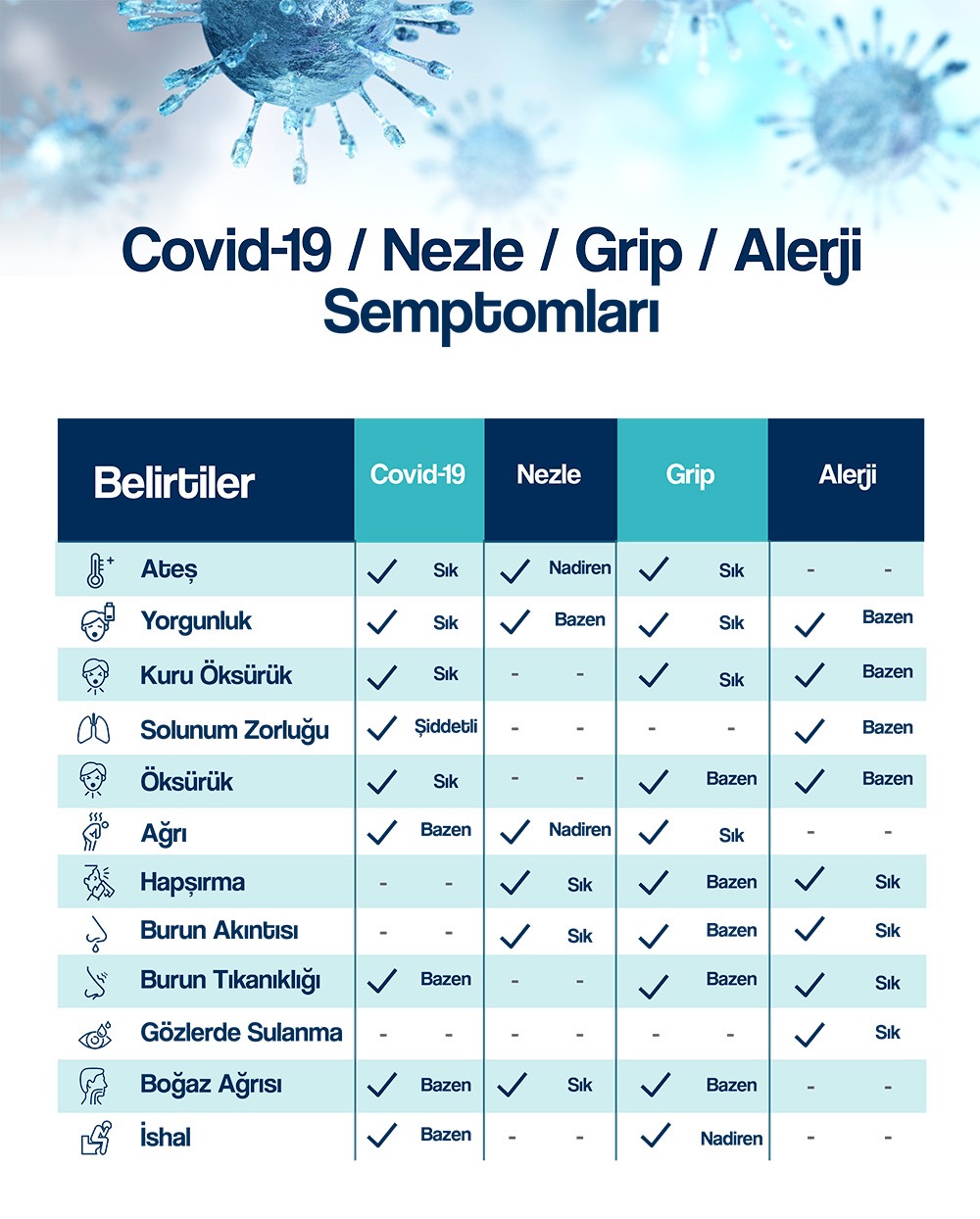 15. OKULDA YAPILACAKLAR COVİD-19 gibi hava yolu ile bulaşan enfeksiyonların yayılımı kapalı ortamlarda daha kolay olduğu için eğitim kurumlarında hastalığın bulaşmasını engelleyecek önlemlerin alınması,Okulda çalışan tüm personelin, velilerin, ziyaretçilerin ve öğrencilerin hijyen kuralları konusunda bilgilendirilmesi ve gerekli eğitimlerin uzman kişiler tarafından aldırılması Bu önlemlerin alınması için sağlık çalışanları, okul yönetimi ve öğretmenler, veliler ve öğrenciler arasında iş birliği ve eşgüdümün sağlanması Olası bir vakayla karşılaşıldığı takdirde gerekli önlemlerin alınarak ilgili yerlere bilgilendirmelerin yapılmasıOkula devam edecek çocukların velilerinden taahhütname alınmasıHasta olan çocukların ve velilerin okula alınmamasıGünlük belirli aralıklarla hijyen kurallarına uygun olarak temizlik dezenfektan ve sık sık ortam havalandırmalarının yapılması Okul girişlerinde , koridorlarında , ve diğer gerekli görülen alanlarda gerekli dezenfektan stantlarının kurulması 16. COVİD-19 VAKALARININ SAPTANMASI VE BİLDİRİMİ Aileler COVİD-19 belirtisi olan çocukları eğitim kurumuna göndermemeli ve bu durumdan eğitim kurumu yönetimini haberdar etmelidir. Benzer şekilde öğretmenleri tarafından öğrenciler değerlendirilmeli ve hastalık belirtisi gösteren öğrencilerin eve gitmeleri sağlanmalıdır. Eve gidene kadar öğrencilerin diğer kişilerle temasını önleyecek şekilde ayrılmış bir odada gözlem altında tutulması uygun olacaktır. Öğrencilerin eve dönerken toplu ulaşım aracı ya da öğrenci servisini kullanma zorunluluğu olması durumunda öğrencilerin ağız ve burnunun cerrahi maske ile kapatılması uygun olacaktır. Bu durumun okul yönetimine bildirilmesi, hastalığın eğitim kurumundaki durumunun değerlendirilmesi yönünden çok önemlidir. Okul yönetimine bildirilen durum ilçe sağlık müdürlüğüne bilgi verilmek üzere ilçe milli eğitim müdürlüğüne bildirilmesinin yapılması önemlidir.  Okul yönetimi, olası COVİD-19 vakasına ait öğrenci devamsızlıklarını günlük olarak bildirmelidir. Devamsızlık bilgilerinin kurumlar arası veri akışı yayımlanacak prosedürlere göre yapılacaktır. COVİD-19 ve benzeri hastalık nedeniyle eve gönderilen öğrenci ya da personelin hastalık belirtileri geçene ve kendini günlük faaliyetlerini yapabilecek kadar iyi hissedene dek eğitim kurumuna gelmemesi ve risk grubunda olan kişilerin sağlık kuruluşlarına başvurmaları sağlanmalıdır. Bu dönemde hasta kişilerin mümkün olduğu kadar dışarı çıkmamaları ve kalabalık ortamlardan (sinema, konser, toplu taşıma araçları gibi) uzak tutulmaları konusundaBilgi verilmelidir.16. EĞİTİM KURUMUNDA ALINACAK TEMİZLİK ÖNLEMLERİ Eller, parmak araları, tırnak ucu ve avuç içlerini de ovalayarak, sabun ve suyla en az 20 saniye yıkanmalı. Kirli ellerle göz, burun ve ağza dokunmaktan kaçınılmalı. Özellikle hapşırma ve öksürme sonrasında ellerin su ve sabunla iyice yıkanmalıdır.  Her tuvalet kullanımı öncesinde ve sonrasında eller mutlaka yıkanmalıdır. Her tuvalet kullanımı sonrasında klozet kapağı kapatılarak sifon çekilmelidir.  Özellikle kış aylarında tokalaşma, sarılma ve öpüşmeden kaçınılmalı. Öksürüldüğünde ya da hapşırıldığında ağız ve burun mendille kapatılmalı, mendil bulunmadığı durumlarda dirsek içi ile kapatılmalıdır. Kağıt mendil kullanıldıktan sonra çöp kovasına atılmalı ve eller yıkanmalı. Öğrencilerin çok fazla temas ettikleri yüzeylerle (kapı kolları, tuvalet kapıları, lavabo muslukları, bilgisayar klavye ve fareleri, servis kapı kolları ve oturma yerlerinde tutunmaya yarayan kollar vb.) bulaşma gerçekleşebilir. Bu nedenle dezenfektanın sık aralıklarla yapılması sağlanmalıdır. Eğitim kurumlarında sınıflar, öğretmen odası ve diğer odalar, hava akımını sağlayacak şekilde sık sık havalandırılmalıdır. Okul ve kreş gibi toplu yaşam alanlarında oyun parkı, oyuncaklar, çocuk karyolası, etajer, sandalye, yemek masası, pencere kenarı, kapı kolu gibi sık temas edilen yerler deterjanlı su ile günlük temizlenmelidir. Sık kullanılan ve canlı influenza virüslerinin bulunabileceği yüzeylerin (kapı kolları, bilgisayar klavyesi, cep telefonu ya da kablolu telefon ahizeleri, televizyon uzaktan kumandaları, sandalye, masa ve sıralar vb. yüzeyler) dezenfeksiyonu için Sağlık Bakanlığı tarafından belirlenen oranda sulandırılmış çamaşır suyu yeterlidir. Temizlik, temiz alandan kirli alana doğru yapılmalıdır.  Temizlik malzemeleri her bölüm için ayrı olmalı ve temizlik malzemeleri kendi ambalajlarında ya da etiketlenmiş olarak saklanmalıdır.Temizlik için kullanılan malzemeler ıslak bırakılmamalıdır. Temizlik bitiminde malzemeler uygun şekilde yıkanıp kurutulmalıdır. Temizlik malzemeleri ve paspaslar mutlaka kuru olarak, mümkünse ayrı bir oda/bölmede saklanmalıdır. Temizlik için kullanılacak çamaşır suyunun sulandırılma işlemi günlük olarak yapılmalıdır. Lavabo ve etrafı günlük ve görünür kirlenme oldukça su ve deterjan ile temizlenmeli, çamaşır suyuyla dezenfekte edilmelidir17. PERSONELİN UYMASI GEREKEN STANDART KONTROL ÖNLEMLERİ17.1-El Hijyeni El hijyeni terimi suyla sabunla ellerin yıkanması veya alkol bazlı el antiseptiklerini kullanarak ellerin ovalamasını içerir.  Ellerde gözle görülür kirlenme varsa veya solunum salgılarına maruz kalınmışsa, alkol bazlı el antiseptiklerinin etkinliği kısıtlı olacağından, eller su ve sabunla yıkanmalı ve kurulanmalıdır.Kurulama için tek kullanımlık kâğıt havlular kullanılmalı ve ayakla çalışan kapaklı çöp kutularına atılmalıdır. 17.2-El Hijyeni Sağlanması Gereken Durumlar Kişilerle her temas öncesinde ve sonrasında el hijyeni sağlanmalıdır. Eldiven giyilmesi gereken durumlarda da benzer şekilde eldiven giyilmeden önce ve eldiven çıkarıldıktan sonra el hijyeni sağlanmalıdır. Yüzeylerle temas ettikten sonra mutlaka el hijyeni uygulanmalıdır. Ellerde gözle görülebilir kirlenme olmayan durumlarda alkol bazlı el antiseptiği ile el hijyeni sağlanabilir.Ellerde gözle görülebilir kirlenme olan durumlarda eller su ve sabun ile yıkanmalıdır. Kirli bir bölgeden temiz bir bölgeye geçilmeden önce eldiven çıkarılıp el hijyeni uygulanmalı ve sonrasında gerekiyorsa yeni eldiven giyilmelidir. 17.3-Eldiven Giyme Materyale temas öncesinde, ekipmanları/yüzeyleri kullanma veya bunlara temas durumunda temiz eldiven giyilmelidir. Sınıflardan/odalardan çıkmadan önce eldivenler dikkatli bir şekilde çıkartılmalı, eller yıkanmalı ve sınıfta/odada bulunan araç gereç ve çevre yüzeylerine dokunulmamalıdır.  Eldivenlerin yıkanması ya da alkol bazlı el antiseptikleri uygulanarak kullanımına devam edilmesi uygun değildir.  Eldivenli eller ile yüzeylere temastan kaçınılmalıdır. 17.4-Maske, Gözleri Koruma, Yüz Koruma Göz, ağız ve burundaki mukozaları korumak için maske, siperlik ve gözlük kullanılmalıdır. 17.5 Damlacık Enfeksiyonu Yayılımına Karşı Önlemler COVİD-19 enfeksiyonu temel olarak “damlacık” ve “temas” yoluyla yayılır. Virüs hastanın solunum yolları içerisinde bulunur ve öksürme, hapşırma, konuşma esnasında havaya saçılır. Damlacıklar havada 1-2 metre mesafeye kadar ulaşabilir ve yer çekimi etkisiyle yere düşerler. Hastanın öksürmesi esnasında havaya saçılan damlacıklar hastaya 1-2 metre mesafeden daha yakın olan kişilere bulaşabilir. COVİD-19 ile enfekte kişinin ellerine de virüs bulaşır. Enfekte kişi öksürme sırasında ve/veya elleriyle çevresel yüzeylere bulaşır. Virüs bu yüzeylerde birkaç dakika ile birkaç gün arasında canlı kalabilir. Bu yüzeylere elleri ile temas eden duyarlı bireyler el hijyeni sağlamadan ellerini ağız, burun ve gözlerine temas ettirmek suretiyle enfekte olurlar. Bu nedenle önlük, eldiven, yüz siperliği/gözlük, maske kullanmalı ve işlemler bittikten sonra koruyucu ekipmanı usulüne uygun şekilde çıkartmalı ve son olarak mutlaka el hijyeni sağlamalıdır. 18. COVİD-19 KAPSAMINDA ALINACAK ÖNLEMLER 18.1-Kurum Giriş ve Çıkışlar Kullanılacak hijyen malzemelerinin konulmasına yönelik düzenlemelerin yapılması,  Temas yolu ile geçiş kontrol sistemi bulunan yerlerde bulaş riskine karşı temassız sistemlerin kullanılması veya geçici süre ile bu sistemlerin kullanılmaması,  Sosyal mesafe kuralına uygun geçiş işaretlemeleri yapılarak mesafenin korunması, yığılma ve kalabalıklaşmanın önlenmesi, Personelin kuruma girişlerinde temassız ateş ölçer ile ateşlerinin ölçülmesi, Ateş, öksürük, nefes darlığı ve benzeri şikâyeti olan çalışanların işyeri sağlık personeline, bulunmaması durumunda doğrudan sağlık kuruluşlarına yönlendirilmesinin sağlanması,Sınıfların farklı saatlerde giriş-çıkışlarının sağlanmasıGiriş – çıkış saatlerinde velilerin içeriye alınmamasıSalgın durumlarında (COVID-19 vb.) kuruluşa acil durumlar haricinde ziyaretçi kabul edilmemesi18.2-Çalışma OrtamıYeni korona virüs salgını dikkate alınarak risk değerlendirmesi ve acil durum planlarının güncellenmesi,  Sosyal mesafe kuralı gözetilerek çalışma yöntem ve şekillerinin yeniden gözden geçirilmesi, Ara dinlenmeleri ve yemek molalarını da kapsayacak şekilde çalışma süreleri içinde çalışanların birbirleriyle etkileşimlerinin asgari düzeyde olacak şekilde planlanması,Çalışma ortamının uygun ve yeterli düzeyde havalandırılmasının sağlanması,  Ekranlı araçlar ve ilgili parçaları ( klavye, mouse, ortak telefon, diyafon, mikrofon vb) dahil olmak üzere kullanılan tüm ekipmanın ve çalışma ortamı hijyeninin sağlanması amacıyla farklı kullanıcılar tarafından kullanıldıkça sık aralıklarla dezenfekte edilmesi, İşin yürütümüne engel olmayacak ve bulaşma riskini azaltacak şekilde uygun kişisel koruyucu donanımların seçilip kullanılması, Sosyal mesafe kuralı çerçevesinde tokalaşma, sarılma gibi davranışlarda bulunulmaması ve ellerle yüz bölgesine temas edilmemesi, Çalışma ortamına elle temas edilmesine gerek duyulmayan yeterli sayıda çöp kutularının yerleştirilmesi  Tuvalet ve lavabolarda yeterli miktarda kişisel hijyen malzemesinin bulundurulması, bu alanların kullanılmasından önce ve sonra kişisel hijyen kurallarının uygulanmasına dikkat edilmesi ve buraların sıklıkla dezenfekte edilmesi Ateş, öksürük, nefes darlığı ve benzeri şikayeti olan çalışanların işyeri sağlık personelinin işyerinde bulunması halinde yapılacak kontrolden sonra işe yönlendirilmesi, bulunmaması halinde doğrudan sağlık kuruluşlarına yönlendirilmesinin sağlanması,  Temizlik sorumlu personel kişisel hijyenlerine ve uygun KKD kullanıma özen göstermesi,  Ortak kullanım alanındaki su sebilleri ve çay makinalarının mümkün olduğunca kullanılmaması, çalışanlara kapalı şişelerde su temin edilmesi, COVİD 19 şüphesi var ise bu kişi ile temas eden işyeri çalışanlarının belirlenmesi, çalışan ile temas etmiş kişilerin iletişim bilgileri kayıt altına alınması, İl/İlçe Sağlık Müdürlüğü’nün yönlendirmesine göre hareket edilmesi, 18.3-Toplantı ve Eğitimler  Toplantıdan Önce Yapılması GerekenlerToplantı yapılacak mekanın temizliği ve dezenfekte işlemleri yapılmalı havalandırılması sağlanmalıTüm katılımcılar için mendiller ve el dezenfektanı da dâhil olmak üzere yeterli malzeme tedarik edilmelidir. El dezenfektan cihazları toplantı yerlerinde herkes tarafından kolaylıkla görülebilecek ve kullanılabilecek şekilde yerleştirilmelidir. Toplantıda Yapılması GerekenlerToplantı ve eğitimlerin salgın bitene kadar ertelenmesi, yasal yükümlülükler nedeniyle ertelenmesi mümkün olmayan toplantı ve eğitimlerin uzaktan eğitim, telekonferans gibi yöntemlerle yapılması,  Uzaktan eğitim gibi yöntemlerin uygulanamayacağı eğitimlerin ise sosyal mesafe ve hijyen kuralları göz önünde bulundurularak en az kişi ile yapılması, Toplantı veya etkinliğin düzenlenmesinin planlandığı çevredeki yetkililerden gelen tavsiyeler kontrol edilmeli ve uygulanmalıdır. Toplantı veya etkinlikte enfeksiyonu önlemek için bir hazırlık planı geliştirilmelidir. Toplantı öncesinde, sırasında ve sonrasında temizlik ve havalandırma yapılması sağlanmalıdır. Katılımcılardan herhangi birisinde belirti olması halinde veya kendilerini iyi hissetmedikleri takdirde toplantıya katılmamaları gerektiği söylenmelidir. Toplantıya katılan herkesin iletişim bilgileri (cep telefonu numarası, e-posta ve kaldıkları adres vb.) kayıt altına alınmalıdır. Herhangi bir katılımcı şüpheli bir bulaşıcı hastalığa yakalanırsa, ayrıntılarının halk sağlığı yetkilileri ile paylaşılacağı açıkça belirtilerek, eğer bunu kabul etmezlerse, etkinliğe veya toplantıya katılımları engellenmelidir. Toplantı başlarken el sıkışmadan selamlaşma yapılması sağlanmalıdır. Toplantıda veya etkinlikte tüm katılımcıların düzenli el yıkama veya alkollü dezenfektan kullanımı sağlanmalıdır. Katılımcılar arasında uygun mesafe olacak şekilde bir oturma düzeni ayarlanmalıdır. İşyeri ortamının iyi havalandırıldığından emin olmak için mümkün olduğunca pencere ve kapılar açılmalıdır.Toplantı bitiminde tokalaşmadan veda edilmesi ve toplu fotoğraf çekilmemesi önerilmelidir.Toplantıdan Sonra Yapılması GerekenlerTüm katılımcıların adları ve iletişim bilgileri en az bir ay boyunca saklanmalıdır. Katılımcı bilgilerinin saklanması, toplantıdan sonra bir veya daha fazla katılımcının hasta olduğunun öğrenilmesi halinde, katılımcıların adlarını ve iletişim bilgilerini içeren liste halk sağlığı yetkililerinin COVID-19'a maruz kalmış olabilecek kişileri izlemelerine yardımcı olacaktır. Toplantı veya etkinlikteki bir şüpheli COVID-19 vakası olarak izole edilmişse, organizatör tüm katılımcılara bunu bildirmelidir. 14 gün boyunca belirtiler için kendilerini izlemeleri tavsiye edilmelidir. Kendilerini iyi hissetmezlerse, evde kalmalı ve ilgili halk sağlığı yetkilileri ile iletişime geçmeleri sağlanmalıdır.18.4- Yemekhane Alanında Yapılacaklar Yemekhanede sosyal mesafe ve hijyen kuralları göz önünde bulundurularak sıra ve masa düzeninin uygun şekilde ayarlanması, Yemeklerin ve içeceklerin veliler tarafından evde hazırlanarak gönderilmesinin sağlanmasıYemekhane hijyeninin sağlanması amacıyla sık aralıklarla dezenfekte edilmesi, Yemek öncesinde ve sonrasında ellerin bol su ve sabun ile en az 20 saniye boyunca yıkanması ve tek kullanımlık havlu ile ellerin kurulanması gibi kişisel hijyen kurallarının uygulanmasına imkan veren düzenlemelerin yapılması, 18.5-Dezenfekte İşlemleriHijyen uygulaması  okula gelen Sodyum Hipokloritin 1 lt’si 49 lt şebeke suyu ile karıştırılarak 50 lt solüsyon elde edilir. (1’e 49 oranı dikkate alınarak günlük ihtiyaç kadar karışım hazırlanır.)  Hazırlanan solüsyon, dezenfektede kullanılacak ekipmana (püskürtme aracı vb.) dikkatlice boşaltılır. Solüsyonun uygulanmasından önce bütün alanın temizliği yapılır. d) 50-60 m2 alana 2/3 lt solüsyon püskürtülür. Yüzeyler ve alanda bulunan bütün eşyalar hazırlanan solüsyonla dezenfekte edilerek yeterince havalandırılır. (Yeterince havalandırma yapılmadan alan kullanıma açılmaz.) Hijyen uygulaması sırasında veya daha sonra oluşacak sağlık sorunlarında ivedilikle sağlık kuruluşuna başvurulur.  Uygulama esnasında gıda ile temas edilmemesi için gerekli tedbirler alınır. Okulda hijyen uygulaması bu şekli ile her hafta tekrarlanır.                 Dezenfekte İşlemi Esnasında Dikkat Edilecek Hususlar: Üretilen solüsyonlar, ışık geçirmeyen plastik bidonlara konulur. Sodyum hipoklorit çözeltileri ısı ve ışık ile bozulacağından, depolama koşullarına dikkat edilerek depolama sıcaklığı 30°C’nin üzerine çıkarılmamalıdır. Sodyum hipoklorit çözeltileri ağzı kapalı ambalajlarda, serin ve ışık almayan bir ortamda saklanır. Taşıma ve kullanım esnasında gözlük, yüz maskesi, eldiven, çizme ve koruyucu giysi vb. Kişisel Koruyucu Donanım (KKD) kullanılır. Okul ve kurumlar eğitim yapılmayan zamanlarda sıra, masa, tahta, dolap, askı, kapı, klozet, lavabo, kapı kolları ve tırabzanlar gibi sık kullanılan yüzeyler haftada en az bir kez solüsyonlar ile dezenfekte edilir ve ardından yeterince havalandırılır.Dezenfeksiyon sonrası dezenfekte edilen alan kuruyuncaya kadar öğrenci temasından uzak tutulacak şekilde yapılmalıdır 19. CORANAVİRÜS PANDEMİSİ SONRASI YAPILACAKLAR Pandeminin iş yerine etkilerinin tespit yapılarak oluşan maddi ve manevi kayıplar belirlenir. Pandemi sürecinde kurum içi ve dışı yaşanılan olumlu ve olumsuz tüm gelişmeler raporlanır. Pandemi sonrasında işyerleri komple dezenfekte edilerek temizlik çalışması yapılır. Pandemi nedeniyle, işyerinde alınan olağan üstü tedbirler kaldırılarak, işyeri normal çalışma düzenine yeniden kavuşturulur Pandemi süresi boyunca kullanılan, malzeme ve ekipmanlardan eksilenler ve eksikliği belirlenenler tespit edilerek temini yapılır Pandemi Acil Durum Eylem Planı güncellenir.20. COVİD 19 PANDEMİSİ ACİL DURUM EKİPLERİNİN OLUŞTURULMASI Covid 19 Pandemisi Acil Durum Ekip Koordinatörü: Acil durum ekipleri arasında koordinasyonu sağlayacak ve gerekli direktiflerle acil durum zararlarını en aza indirmeye çalışacak tüm ekiplerin lideridir. Acil Durum esnasında alınacak tüm aksiyon koordinatör tarafından belirlenecektir.Pandemi Planlama Ekibi: İş sağlığı ve güvenliği kurulunun bulunduğu işyerlerinde kurul tarafından, diğer işyerlerinde ise; işveren veya vekili koordinesinde, bulunması halinde işyeri hekimi, iş güvenliği uzmanı ve diğer sağlık personeli ile çalışan temsilcisi ve mümkünse ilk yardım eğitimi almış veya tecrübesi olan kişilerden oluşan ekip tarafından yürütülür. Sağlık hizmeti sunan işyerlerinde, iş sağlığı ve güvenliği kurulu, bulunması halinde enfeksiyon kontrol komiteleri ile işbirliği içerisinde faaliyetlerini yürütür.21. COVİD 19 PANDEMİSİ ACİL DURUM EKİPLERİNİN GÖREVLERİ Covid 19 Pandemisi Acil Durum Ekip Koordinatörü: Acil durum ekipleri arasında koordinasyonu sağlayacak ve gerekli direktiflerle acil durum zararlarını en aza indirmeye çalışacak tüm ekiplerin lideridir. Acil Durum esnasında alınacak tüm aksiyon Acil Durum Koordinatörü yokluğunda ise Sınıf öğretmenleri tarafından belirlenecektir. Görev ve Sorumluluklar: Mevcut tedbirlerin yeterliliğini ve çalışırlılığını belirlemek Personelin acil durumlarla ilgili eğitim almalarını ve tatbikatlarla bu eğitimin pekiştirilmesini sağlamak Resmi makamlarla koordinasyon ve işbirliği sağlamak Acil durum malzeme ihtiyaçlarını tespit etmek Hazırlanmış olan planları ve önlemleri gözden geçirmek, gerekiyorsa güncellenmesini sağlamak Alınacak tedbirlerle ilgili çalışmaları yürütmek İşyerindeki hijyen ve temizlik konularında gerekli çalışmaları yürütmek , Kurum içi ve kurum dışı iletişimi koordine etmek , Acil durum planını güncel tutmak ,Şüpheli vakalarda izolasyon ve karantina prosedürünün oluşturulması için ALO 184 Koronavirüs Danışma Hattı ve Sağlık Bakanlığına bağlı en yakın hastane ile iletişime geçilmesini sağlamak. Korona virüs testi pozitif çıkanları İlçe İş Sağlığı ve Güvenliği Bürosu na telefonla ve DYS üzerinden resmi yazı ile bilgilendirmek. Resmi makamların tavsiye kararlarını ve İş Sağlığı ve Güvenliği Genel Müdürlüğü tarafından yayınlanan bilgilendirmeleri takip etmek ve gereğini yapmak 22. COVİD-19 FAALİYET ŞEMASI23. COVİD 19 ACİL DURUM TELEFONLARI LİSTESİ 24. COVİD 19 ACİL DURUM EKİPLERİ LİSTESİ 1.AMAÇ- KAPSAMBu talimatın amacı okulumuzda Tek Kullanımlık Maske, Eldiven Gibi Kişisel Hijyen Malzeme Atıklarının Yönetiminde Covid-19 Tedbirlerine İlişkin 2020/12 Genelgesi kapsamında kullanılması zorunlu olan maske eldiven gibi kişisel hijyen malzeme atıklarının geri dönüşümünü sağlamaktır.2.TANIMLARCovid-19 Çin’in Wuhan kentinde ortaya çıkan, solunum ve temas yoluyla, ağız, burun ve gözlerde vücuda girebilen, boğaz ağrısı, halsizlik, ateş, kuru öksürük, nefes alma zorluğu, karın ağrısı, ishal rahatsızlıklarına yol açarak, akciğer hastalığına neden olabilen ve tedavi edilmediğinde ağır akut solunum yolu yetersizliği sendromu gibi hastalıklara yol açabilecek düzeyde risk içeren bulaşıcı hastalık. Dünya Sağlık Örgütü (WHO) tarafından virüsün resmi adı SARS-CoV-2 (Şiddetli Akut Solunum Sendromu-Koronavirus-2) olarak belirlenmiştir. Dünya Sağlık Örgütü virüsün neden olduğu hastalığı tanımlamak için COVID-19 terimini kullanmaktadır.Tek kullanımlık maske (Cerrahi Maske) TS EN 14683 standardına göre üretilerek CE belgesi almış maskelerdir. Ameliyathanelerde ve benzeri özelliklere sahip tıbbi ortamlardaki cerrahi işlemler sırasında bulaş hastalıklar dönemlerinde ve Covid 19 pandemi sürecinde enfeksiyon etkenlerinin kişiden kişiye geçmesini engellemek olup, kağıt ya da kumaştan üretilmişlerdir.
Cerrahi maskeler tek kullanımlık olup, sterilizasyonu önerilmez. Kişisel Hijyen Malzeme Atıkları Tek kullanımlık maske, eldiven, siperlik, koruyucu giysiler vb.3.UYGULAMAOkul bina girişinde ve salon girişinde bulunan evrensel atık etiketli (maske, eldiven  ve diğer kişisel atık) yazan kapaklı içinde çöp poşeti bulunan kovaya atılması gerekmektedir.Torbaların dörtte üçü dolduktan sonra ağızları sıkı bir şekilde kapatılarak ikinci bir torbaya alınarak ve geçici depolama alanına götürülmelidir..Geçici depolama alanındaki atıklar 72 saat bekletilmelidir.Evsel atık kapsamında (diğer atık) belediyeye teslim edilecektir..Belediyelerin bu konudaki duyuru ve talimatlarına uyulmalıdır.Atık biriktirme, toplama, taşıma ve depolama işlemlerinde kullanılan ekipmanlar ve bu ekipmanların bulunduğu alanların her bir atık boşaltımı sonrası temizliği/hijyeni sağlanmalıdır. Bu ekipmanlar başka amaçlar için kullanılmamalıdır.Toplama, taşıma ve depolama sırasında oluşabilecek dökülme ve/veya sızıntı suyuna yönelik tedbir alınmalı, kirlilik oluşması durumunda kirlenen yüzey dezenfekte edilmelidir. yüzey ve alan temizliğinde çamaşır suyu, dezenfektan gibi malzemeler kullanılmalıdır.Görevli personel kullanılan ekipmanları ve kişisel malzemelerini dezenfekte ederek hijyenini sağlamalıdır.1.AMAÇ- KAPSAMEl Hijyeni ve el yıkamanın insan- çevre sağlığı ve Covid-19 tedbirlerine ilişkin olarak bulaşma riskini önlemedeki öneminin anlaşılmasını sağlamak. 2.TANIMLARHijyen: Sağlığa zarar verecek ortamlardan korunmak için yapılacak uygulamalar ve alınan temizlik önlemlerinin tümü Covid-19 Çin’in Wuhan kentinde ortaya çıkan, solunum ve temas yoluyla, ağız, burun ve gözlerde vücuda girebilen, boğaz ağrısı, halsizlik, ateş, kuru öksürük, nefes alma zorluğu, karın ağrısı, ishal rahatsızlıklarına yol açarak, akciğer hastalığına neden olabilen ve tedavi edilmediğinde ağır akut solunum yolu yetersizliği sendromu gibi hastalıklara yol açabilecek düzeyde risk içeren bulaşıcı hastalık. Dünya Sağlık Örgütü (WHO) tarafından virüsün resmi adı SARS-CoV-2 (Şiddetli Akut Solunum Sendromu-Koronavirus-2) olarak belirlenmiştir. Dünya Sağlık Örgütü virüsün neden olduğu hastalığı tanımlamak için COVID-19 terimini kullanmaktadır.3.UYGULAMA  Tüm öğrenci, personel, öğrenci, veli, ziyaretçiler ve tedarikçi firmalar bina içine girdiğinde elerini giriş kapısının önünde ayaklı dezenfekte makinasında olan %70 alkol bazlı antiseptik madde ile en az 20 saniye ovarak temizlemelidir.Tüm personel ve öğrenciler idari odalarda, sınıflarda koridorda yemekhanede ve mutfakta bulunan antiseptik dispenserler ile sık sık ellerini dezenfekte etmelidir.Eller yıkanmadan önce kollar dirseklere kadar sıvanmalıdır, bilezik, yüzük ve takılar çıkarılmalıdır.Cilt bütünlüğü bozulmuş, yara, kesik,vb. yerlerin su geçirmez bir tampon ile mutlaka kapatılmalıdır.Eller su ve sabunla temizlenirken virüsü etkisiz hale getirmek için en az 20 saniye yıkanmalıdır.Eller yıkandıktan sonra mutlaka tek kullanımlık kağıt havlu ile kurulanmalıdır.1.AMAÇ- KAPSAMKKD (Kişisel Koruyucu Donanım) insan- çevre sağlığı ve Covid-19 tedbirlerine ilişkin olarak bulaşma önlemedeki öneminin anlaşılmasını sağlamak. 2.TANIMLARTek kullanımlık maske (Cerrahi Maske) TS EN 14683 standardına göre üretilerek CE belgesi almış maskelerdir. Ameliyathanelerde ve benzeri özelliklere sahip tıbbi ortamlardaki cerrahi işlemler sırasında bulaş hastalıklar dönemlerinde ve Covid 19 pandemi sürecinde enfeksiyon etkenlerinin kişiden kişiye geçmesini engellemek olup, kağıt ya da kumaştan üretilmişlerdir.
Cerrahi maskeler tek kullanımlık olup, sterilizasyonu önerilmez. Eldiven  Genellikle cerrahların kullandığı ,içi pudralı ince beyaz tek kullanımlık eldiven3.UYGULAMAMaske Kullanım Talimatı:Tüm çalışanlar ve  ziyaretçiler maskeli olarak giriş yapmalıdır.Maskeye dokunmadan önce, ellerinizi su ve sabun ile temizleyin, su ve sabuna erişimin olmadığı durumlarda alkol bazlı bir el antiseptiği kullanılmalıdır.Maskede delik ve benzeri hatalı durumun olup olmadığını incelenmelidir.Maskenin üst tarafı metal şeridin olduğu taraftır. Maskenin doğru tarafının dışarıya baktığından emin olunmalıdır.Maskeyi yüzünüze yerleştirin. Maskenin metal şeridini veya sert kenarını, burnunuzun şekline göre kalıplayın. Maskenin alt kısmını aşağı doğru çekerek ağzı ve çene kapatılmalıdır.Maskenin üzerini ellerimizle kapatarak nefes aldığımızda kenarlardan hava sızıntısı olmadığına emin olunmalıdır.Maske yanında koruyucu gözlük de kullanıldığı durumda gözlükte buğulanma oluyorsa maskenin yüze tam olarak oturmasını sağlayın.Kullanımı biten maskeler uygun / belirlenmiş atık kutularına atılmalıdır.Söz konusu atık kutuları Bakanlıkça yayınlanan genelgeye uygun olarak toplanmalı ve en az 72 saat bekletildikten sonra normal evsel atık statüsünde atılmalıdır.İki kişinin birbirine sosyal mesafeyi sağlamayacak şekilde yakın çalışması durumunda  maske takması zorunluluk arz etmektedir.Tüm çalışanlar maskeli olarak çalışmalı, maskeler günde en az 2 kez değiştirilmeli, kullanımı biten maskeler uygun / belirlenmiş atık kutularına atılmalıdır  Eldiven kullanım talimatı:Eldiveni el yıkama yerine kullanmayın.Eldiven giymeden önce ve eldiven çıkardıktan sonra eller mutlaka yıkanmalı.Eldiven giyilmesinin ellerin korunma ve hijyenine karşı tam bir koruma sağlamadığını  bilin.Eldiven giyme zorunluluğu ortadan kalkar kalkmaz eldivenler çıkarılmalı.Eldivenli eller yıkanmamalı veya üzerine alkol bazlı el dezenfektanı uygulanmamalı.Enfeksiyon bulaşma riskinin fazla olduğu durumlarda çift kat eldiven (iki eldiven üst üste) giyilmeli.Aynı eldivenle asla iki farklı girişimde veya kullanımda bulunulmamalı.Eldivenler tekrar yıkanmamalı ve yeniden kullanılmamalıdır.Eldivenlerin dış yüzeylerini dekontaminasyon sıvısında yıkayıp, ters çıkararak atık kabına atının1.AMAÇ- KAPSAMDerslik ve idari odalarda Covid-19 tedbirlerine ilişkin olarak belirlenen kurallarla hastalığın kişiler arası bulaşma riskini engellemek 2.TANIMLARCovid-19 Çin’in Wuhan kentinde ortaya çıkan, solunum ve temas yoluyla, ağız, burun ve gözlerde vücuda girebilen, boğaz ağrısı, halsizlik, ateş, kuru öksürük, nefes alma zorluğu, karın ağrısı, ishal rahatsızlıklarına yol açarak, akciğer hastalığına neden olabilen ve tedavi edilmediğinde ağır akut solunum yolu yetersizliği sendromu gibi hastalıklara yol açabilecek düzeyde risk içeren bulaşıcı hastalık. Dünya Sağlık Örgütü (WHO) tarafından virüsün resmi adı SARS-CoV-2 (Şiddetli Akut Solunum Sendromu-Koronavirus-2) olarak belirlenmiştir. Dünya Sağlık Örgütü virüsün neden olduğu hastalığı tanımlamak için COVID-19 terimini kullanmaktadır.3.UYGULAMADerslikler ve idare odalarda temizlik dezenfektasyon Yardımcı personel kendisine verilen görev tanımına ve günlük temizlik çizelgesi saatlerine uygun olarak temizlenmeli ve dezenfekte etmelidir. Gün içerisinde belirli aralıklarla havalandırılmalıdır.Çok amaçlı salonda kullanılacak sandalyeler yeterli sosyal mesafe kurallarına göre düzenlenmelidir.30 dakika da bir tam havalandırma yapılmalıdır.Ortak alan donanım ve dolaplar mümkün olduğunca düzenli olarak dezenfekte edilmelidir.Dersliklerde ve idari odalarda yer alan ortak temas yüzeyleri bilgisayarlar dolaplar makineler aletler ve benzeri için kullanım şartları kullanım sıklığı kullanıcı sayısı ve benzeri kriterlerine göre hijyen ve sanitasyon programına uygun olarak temizlik ve dezenfektan işlemleri yapılmalıdır.Kullanılan makinelerin yüzeyi temizlikleri var ise üretici firmanın belirlediği kriterler de dikkate alınarak uygulanmalıdır.Çok amaçlı salon ve idare odasında bulunan dergi broşür gibi vb. evraklar kaldırılmalıdır.Elle temas etmeden açılabilir kapanabilir pedalı atık kutuları düzenli olarak boşaltılmalıdırYerler günde en az iki defa 1/100 oranında seyreltilmiş çamaşır suyu ile silinmelidir.1.AMAÇ- KAPSAMZiyaretçi ve Tedarikçilerin 2019/5 Sayılı Küresel Grip Salgını (Pandemi) Cumhurbaşkanlığı Genelgesi, Türkiye Cumhuriyeti Aile, Çalışma ve Sosyal Hizmetler Bakanlığı 20.03.2020 tarihli İşyerlerinde Corona Virüse (Covıd-19) Karşı Alınması Gereken Önlemler ve Milli Eğitim Bakanlığının Eğitim Kurumlarında Hijyen Şartlarının Geliştirilmesi ve Enfeksiyon Önleme Kontrol Kılavuzu na uygun şekilde Covid-19 tedbirlerine ilişkin olarak bulaşma riskini önlemedeki öneminin anlaşılmasını sağlamak. 2.TANIMLARHijyen: Sağlığa zarar verecek ortamlardan korunmak için yapılacak uygulamalar ve alınan temizlik önlemlerinin tümü Covid-19 Çin’in Wuhan kentinde ortaya çıkan, solunum ve temas yoluyla, ağız, burun ve gözlerde vücuda girebilen, boğaz ağrısı, halsizlik, ateş, kuru öksürük, nefes alma zorluğu, karın ağrısı, ishal rahatsızlıklarına yol açarak, akciğer hastalığına neden olabilen ve tedavi edilmediğinde ağır akut solunum yolu yetersizliği sendromu gibi hastalıklara yol açabilecek düzeyde risk içeren bulaşıcı hastalık. Dünya Sağlık Örgütü (WHO) tarafından virüsün resmi adı SARS-CoV-2 (Şiddetli Akut Solunum Sendromu-Koronavirus-2) olarak belirlenmiştir. Dünya Sağlık Örgütü virüsün neden olduğu hastalığı tanımlamak için COVID-19 terimini kullanmaktadır.Pandemi  Dünyada eşzamanlı olarak çok yaygın bir şekilde çok fazla sayıda insanı tehdit eden bulaşıcı hastalık. 3.UYGULAMATüm ziyaretçiler maskeli olarak okul/kurumlara giriş yapmalıdır.Tüm ziyaretçilerin ve tedarikçilerin vücut sıcaklığı ölçülerek. Bakanlık genelgesine uygun olarak 37.5 C ve üzeri ateşi tespit edilen ziyaret ve tedarikçinin okula girişi mümkün olmayacaktır.Yüksek ateş tespiti halinde, 112 aranacak olup ambulans gelene kadar izolasyon için belirlenen yerde beklemeleri gerekmektedir.Girişlerde el dezenfektanı kullanılmalıdır. El hijyeni kurallarına uyulmalıdır.Ziyaretçi kartları temizlik dezenfektasyon filan programları doğrusunu dezenfekte edilmelidir.Görevlendirilen yardımcı  personel tarafından kurumda kullanılan  telefon bilgisayar vb  malzemelerin tedarikçiden teslim alınmadan önce uygun şekilde dezenfekte etmelidir.Güvenlik danışma personeli kendisine teslim edilmiş olan KKD ler kullanmalı ve %70 alkol bazlı el antiseptiği veya kolonya bulundurulmalıdır.Ziyaretçiler ve tedarikçiler kuruluşa girmeden önce taahhütname alınacak ve okula kontrolsüz giriş olmayacaktır.Ziyaretçiler ve tedarikçiler okul içerisinde mecbur kalmadıkça yüzeylere dokunmamalıdır. Dokunulduğunda el antiseptiği kullanılmalıdır.Ziyaretçilerin ve tedarikçilerin okul içinde mümkün olduğu kadar kısa süre kalmalıdır1.AMAÇ- KAPSAMOkula giriş-çıkış yapan herkes için; 2019/5 Sayılı Küresel Grip Salgını (Pandemi) Cumhurbaşkanlığı Genelgesi, Türkiye Cumhuriyeti Aile, Çalışma ve Sosyal Hizmetler Bakanlığı 20.03.2020 tarihli İşyerlerinde Corona Virüse (Covıd-19) Karşı Alınması Gereken Önlemler ve Milli Eğitim Bakanlığının Eğitim Kurumlarında Hijyen Şartlarının Geliştirilmesi ve Enfeksiyon Önleme Kontrol Kılavuzu na uygun şekilde Covid-19 tedbirlerine ilişkin olarak bulaşma riskini önlemedeki öneminin anlaşılmasını sağlamak. 2.TANIMLARHijyen: Sağlığa zarar verecek ortamlardan korunmak için yapılacak uygulamalar ve alınan temizlik önlemlerinin tümü Covid-19 Çin’in Wuhan kentinde ortaya çıkan, solunum ve temas yoluyla, ağız, burun ve gözlerde vücuda girebilen, boğaz ağrısı, halsizlik, ateş, kuru öksürük, nefes alma zorluğu, karın ağrısı, ishal rahatsızlıklarına yol açarak, akciğer hastalığına neden olabilen ve tedavi edilmediğinde ağır akut solunum yolu yetersizliği sendromu gibi hastalıklara yol açabilecek düzeyde risk içeren bulaşıcı hastalık. Dünya Sağlık Örgütü (WHO) tarafından virüsün resmi adı SARS-CoV-2 (Şiddetli Akut Solunum Sendromu-Koronavirus-2) olarak belirlenmiştir. Dünya Sağlık Örgütü virüsün neden olduğu hastalığı tanımlamak için COVID-19 terimini kullanmaktadır.Pandemi  Dünyada eşzamanlı olarak çok yaygın bir şekilde çok fazla sayıda insanı tehdit eden bulaşıcı hastalık. 3. UYGULAMATüm çalışanlar, öğrenciler, veliler ve ziyaretçiler maskeli olarak giriş yapmalıdır.Tüm çalışan ve ziyaretçilerin vücut sıcaklığı ölçümü yapılır. Bakanlık genelgesine uygun olarak 37.5 C ve üzeri ateşi tespit edilen çalışanların, öğrencilerin ziyaretçilerin okula girişi mümkün olmayacaktır.Yüksek ateş tespiti halinde, 112 aranacak olup ambulans gelene kadar izolasyon için belirlenen yerde beklemeleri gerekmektedir.Girişlerde el dezenfektanı kullanılmalıdır. El hijyeni kurallarına uyulmalıdır.Kurallara uymayanların okula girişleri mümkün değildir.Okul içinde  hijyen ve sanitasyon kaynaklı salgın hastalık için alınmış genel tedbirlere uygun hareket edilmelidir..Fiziki mesafenin korunması konusunda alınan gerekli tedbirlere uyulmalı ve uyarılar dikkate alınmalıdır.Öğretmenler ve Nöbetçi Öğretmen kendilerine verilen görev tebliğine uygun olarak covid-19 tedbirleri kapsamında alınan tüm kararları uygulamalıdır.Yardımcı Personeller kendilerine verilen talimatlara ve görevlere Uygun olarak temizlik ve dezenfektasyon işlemlerini yapmalıdır.Hapşırma, öksürme veya burun akıntısını silmek ve burnu temizlemek (sümkürmek) için tek kullanımlık mendil kullanılmalıdır. Mendil en yakın atık kumbarasına elle temas edilmeden (açılabilir-kapanabilir pedallı, sensörlü vb.) atılmalıdır.Ziyaretçi prosedürüne tüm ziyaretçiler uymalıdır.İdareci, öğretmen, öğrenci ve diğer tüm personel salgın hastalıkların bulaşmasına yönelik eğitimlere katılmalı Kapalı ve açık alanlarda, atıkların bertaraf edilmesi için yetkili kurumların ve yerel otoritelerin talimatlarına uyulmalıdır. Tıbbi atıkların değerlendirilmesinde ilgili yönetmelikler çerçevesinde hareket edilmelidir.Mümkünse ara dinlenmelerde, mümkün değilse hafta sonları çalışma olmadığı zamanlarda tüm alanlar dezenfekte edilmelidir.İş okul kıyafetlerinin sıklıkla temizlenmesi ve okul virüs koruması için önem taşımaktadır, mümkün olan her fırsatta 60°- 90° sıcaklıkta deterjan ile yıkanmalıdır.1.AMAÇ- KAPSAMOkulun temizliğinden sorumlu olan yardımcı personelinin sağlığını korumayı dikkate alma; 6331 Sayılı “İş Sağlığı ve Güvenliği Kanunu”  “İşyerlerinde Acil Durumlar Hakkında Yönetmeliği”ne uygun olarak oluşabilecek iş kazalarını önlemek 2.TANIMLARİş Kazası: Önceden planlanmamış çoğu zaman, kişisel yaralanmalara, makinelerin, araç ve gereçlerin zarara uğramasına, üretimin bir süre durmasına yol açan bir olayı, Dezenfektan: Cansız ortamdaki bakteri endoskopları dışında kalan patojen mikroorganizmaların öldürülmesi veya üremelerinin durdurulması için kullanılan kimyasal madde.Hijyen: Sağlığa zarar verecek ortamlardan korunmak için yapılacak uygulamalar ve alınan temizlik önlemlerinin tümü 3.UYGULAMATemizlik:Yüzeyleri sabun ve su kullanarak temizlenmelidirMasalar, kapı kolları, ışık anahtarları, tezgahlar, kulplar, telefonlar, klavyeler sıklıkla temizlenmelidir.Tuvaletler, musluklar, lavabolar vb. yüzeylerin temizliği sıklıkla yapılmalıdır.Deterjan üzerinde yazılı talimat göz önüne alarak kullanılmalıdır.Yoğun kirlenmeler söz konusu ise deterjanı sulandırmadan direk kullanılmalıdır.Daha az kirli yüzeyden başlayarak, kirli yüzeye doğru aynı yerden bir kez daha geçmeyecek şekilde silinmelidir.Temizlik işlemi bitince kullanılan aleti tek kullanımlık ise hiçbir yere değdirmeden atık kovasının içine atılmalıdır.Tuvalet alanlarına giriş kapıları otomatik kapı sistemine çevrilmelidir. Bu imkân yoksa tuvalet alanına giriş kapılarının kolları 1/100’lük hipoklorit esaslı yer yüzey dezenfektan uygulaması ile düzenli olarak temizlenmelidir.Tuvaletlerin zeminleri, klozetler, pisuvarlar 1/10’luk, lavabolar, musluk ve batarya başlıkları, kapı kolları 1/100’lük hipoklorit esaslı yer yüzey dezenfektan uygulaması ile sık sık temizlenmeli ve dezenfekte edilmelidir.Tuvalet ve lavaboların temizlik saatleri kayıt edilmeli ve temizlik saatleri görünür şekilde asılmalıdır. Devamlı sıvı sabun, tuvalet kâğıdı ve kâğıt havlu bulundurulmalıdır.Temizlik yapan personel kişisel koruyucu ekipman (eldiven ve maske vb.) kullanmalı, işlem sonrası kullanılan koruyucu ekipmanlar özel olarak sadece bu işlem için düzenlenmiş iş yerindeki atık kutusuna atılır, su ve sabunla en az 20 saniye el temizliği ve hijyeni sağlanmalıdır.Tuvaletlerde el kurutma fanları kapatılarak kullanım dışı bırakılmalı, tek kullanımlık kâğıt havlular kullanılmalıdır.Okulda COVID-19 vakaları tespit edilmemiş olsa bile hijyen ve sanitasyon mutlak surette sağlanmalıdır. Genel önleyici tedbirler açısından COVID-19 salgını boyunca ortak alanlarda (tuvaletler, salonlar, koridorlar, asansörler, derslikler ve atelyeler vb.) temizlik ve dezenfeksiyon önlemlerinin uygulanmasına özel dikkat gösterilmelidir.  Dezenfekte:Alanı veya öğeyi kirli ise önce sabun ve su veya başka bir deterjanla	temizlenmeli; daha sonra dezenfektan kullanılmalıdır.Temizlik Personeli kendisine teslim edilen dezenfektanları kullanmalı ve başka her hangi bir ürün kullanmamalı.Uygun yüzeylerde (Yer zeminleri, tuvaletler, lavobolar vb.) 1/10 oranında  seyreltilmiş ev tipi çamaşır suyu çözeltileri de kullanılmalıdır.Çamaşır suyunuzun dezenfeksiyon amaçlı olup olmadığını görmek için etiketi kontrol edinmeli ve ürünün son kullanma tarihinin geçmediğinden emin olunmalıdır.Çamaşır suyu,   uygun şekilde seyreltildiğinde korona virüslere   karşı   etkili olacaktır. Çözeltiyi yüzeyde en az 1 dakika bekleterek temizliği yapılmalıdır, en az %70 alkol içeren alkol çözeltileri de kullanılabilir. Sadece okul idaresi tarafından sağlanan temizlik (deterjan) ve dezenfektan ürünleri kullanılmalıdır.Sık dokunulan yüzeylerin temizlik sonrası dezenfeksiyonu için 1/100 sulandırılmış (5 litre suya yarım çay bardağı) çamaşır suyu (Sodyum hipoklorit Cas No:7681-52-9) kullanılabilir. Klor bileşikleri yüzeylerde korozyon oluşturabilir. Dayanıklı yüzeyler için kullanılması önerilen bir dezenfektandır. Tuvalet dezenfeksiyonu için 1/10 sulandırılmış çamaşır suyu kullanılmalıdır.Ürünler üreticinin talimatlarına göre hazırlanmalı ve kullanılmalıdır. Önerilen ürün “temas süreleri”ne uyulmalıdır. Alternatif temizlik maddeleri/dezenfektanlar kullanılması gerekirse okul idaresinin onayından sonra sadece standartlara (virusidal aktivite için TS EN 14476 standardı) uygun olanlar kullanılmalıdır.1.AMAÇ –KAPSAM2019/5 Sayılı Küresel Grip Salgını (Pandemi) Cumhurbaşkanlığı Genelgesi, Türkiye Cumhuriyeti Aile, Çalışma ve Sosyal Hizmetler Bakanlığı 20.03.2020 tarihli İşyerlerinde Corona Virüse (Covıd-19) Karşı Alınması Gereken Önlemler ve Milli Eğitim Bakanlığının Eğitim Kurumlarında Hijyen Şartlarının Geliştirilmesi ve Enfeksiyon Önleme Kontrol Kılavuzu na uygun olarak tuvalet ve lavobo kaynaklı oluşabilecek bulaşma riskini en aza indirmek2.TANIMLARHijyen: Sağlığa zarar verecek ortamlardan korunmak için yapılacak uygulamalar ve alınan temizlik önlemlerinin tümü Covid-19 Çin’in Wuhan kentinde ortaya çıkan, solunum ve temas yoluyla, ağız, burun ve gözlerde vücuda girebilen, boğaz ağrısı, halsizlik, ateş, kuru öksürük, nefes alma zorluğu, karın ağrısı, ishal rahatsızlıklarına yol açarak, akciğer hastalığına neden olabilen ve tedavi edilmediğinde ağır akut solunum yolu yetersizliği sendromu gibi hastalıklara yol açabilecek düzeyde risk içeren bulaşıcı hastalık. Dünya Sağlık Örgütü (WHO) tarafından virüsün resmi adı SARS-CoV-2 (Şiddetli Akut Solunum Sendromu-Koronavirus-2) olarak belirlenmiştir. Dünya Sağlık Örgütü virüsün neden olduğu hastalığı tanımlamak için COVID-19 terimini kullanmaktadır.3.UYGULAMA  Kapılar ve kapı kolları dar tüm yüzeyler uygun deterjan dezenfektan ile sık aralıklarla temizlenmelidir.Okulda salgın hastalığı olduğu belirlenen kişi olmadığı takdirde banyo klozet ve lavabo kapı yüzeyleri dahil tüm yüzeylerin su ve uygun deterjanla sık temizlenmesi yeterlidir.Banyo klozet ve tuvaletler her gün en az 1/10 oranında sulandırılmış sodyum hipoklorit ile dezenfekte edilmelidir.Öğretmenler, Öğrenciler, personel ve ziyaretçiler uyarı afişlerine dikkat etmelidir. Personel ve öğrenciler kağıt havluları ve benzeri atıkları tuvalet ve lavobada bulunan çöp kovalarına atmalıdır.Yardımcı Personel tarafından tuvaletlerin havalandırması sık sık yapılmalıdır. Havalandırma camı sürekli açık bulunmalıdır.Öğrenci ve personelin kullandığı tuvalet ve lavabolar okul dışından gelen ziyaretçi ve veliler tarafından kullanılmamalıdır.Lavabo ve tuvalet zeminleri ıslak bırakılmamalıdır.Temizlik malzemeleri tek olarak kullanılmalıdır.İki farklı türden malzeme karıştırılarak kullanılmamalıdır.Yardımcı personel temizlik ve havalandırma sonrası kontrol çizelgesini imzalamalıdır.Temizlik sonrası hijyen kurallarına uyulmalıdır.1.AMAÇ –KAPSAM2019/5 Sayılı Küresel Grip Salgını (Pandemi) Cumhurbaşkanlığı Genelgesi, Türkiye Cumhuriyeti Aile, Çalışma ve Sosyal Hizmetler Bakanlığı 20.03.2020 tarihli İşyerlerinde Corona Virüse (Covıd-19) Karşı Alınması Gereken Önlemler ve Milli Eğitim Bakanlığının Eğitim Kurumlarında Hijyen Şartlarının Geliştirilmesi ve Enfeksiyon Önleme Kontrol Kılavuzu na uygun olarak oyun salonlarında bulaşma riskini en aza indirmek2.TANIMLARHijyen: Sağlığa zarar verecek ortamlardan korunmak için yapılacak uygulamalar ve alınan temizlik önlemlerinin tümü Covid-19 Çin’in Wuhan kentinde ortaya çıkan, solunum ve temas yoluyla, ağız, burun ve gözlerde vücuda girebilen, boğaz ağrısı, halsizlik, ateş, kuru öksürük, nefes alma zorluğu, karın ağrısı, ishal rahatsızlıklarına yol açarak, akciğer hastalığına neden olabilen ve tedavi edilmediğinde ağır akut solunum yolu yetersizliği sendromu gibi hastalıklara yol açabilecek düzeyde risk içeren bulaşıcı hastalık. Dünya Sağlık Örgütü (WHO) tarafından virüsün resmi adı SARS-CoV-2 (Şiddetli Akut Solunum Sendromu-Koronavirus-2) olarak belirlenmiştir. Dünya Sağlık Örgütü virüsün neden olduğu hastalığı tanımlamak için COVID-19 terimini kullanmaktadır.3.UYGULAMA  Oyun alanına asılan salgın hastalık önlemleri ile ilgili afişler ve oyun alanı kullanma kurallarına uygun hareket edilmelidir.Oyun alanı girişinde el antiseptiği kullanılmalıdır.Maske eldiven gibi tıbbi atıklar değiştirilmesi gerektiğinde üzerinde kırmızı tıbbi atık yazılı çöp kovasına atılmalıdır.Yardımcı Personel evsel atık kurallarına uyarak imhasını gerçekleştirmelidir.Diğer atıklar öğretmen denetiminde atığın özelliğine göre ilgili atık çöp kovalarına atılmalıdır.Öğrencilerin kullandığı egzersiz araçlarının yanlarına konulan Sağlık Bakanlığı tarafından ruhsatlandırılmış dezenfektan özelliği olan mendiller kullanılmalıdır.Oyun alanlarında her kullanımdan sonra düzenli olarak temizlik yapılmalıdır.Sık kullanılan alanlar ve malzemeler daha sık temizlenmelidir.Oyun alanları kullanımdan sonra kapılar ve camlar açılarak havalandırılmalıdır.Öğretmenler Oyun alanı kullanma saatlerine dikkat etmelidir.Oyun alanını kullanan sınıf öğretmeni alandan ayrılırken görevli yardımcı personele bilgi vermelidir.Oyun alanında aynı anda tek sınıf bulunmalı ve temizlik ve havalandırılması yapılmadan diğer sınıflar kullanmamalıdır.1.AMAÇ –KAPSAM2019/5 Sayılı Küresel Grip Salgını (Pandemi) Cumhurbaşkanlığı Genelgesi, Türkiye Cumhuriyeti Aile, Çalışma ve Sosyal Hizmetler Bakanlığı 20.03.2020 tarihli İşyerlerinde Corona Virüse (Covıd-19) Karşı Alınması Gereken Önlemler ve Milli Eğitim Bakanlığının Eğitim Kurumlarında Hijyen Şartlarının Geliştirilmesi ve Enfeksiyon Önleme Kontrol Kılavuzu na uygun olarak oyun salonlarında bulaşma riskini en aza indirmek2.TANIMLARHijyen: Sağlığa zarar verecek ortamlardan korunmak için yapılacak uygulamalar ve alınan temizlik önlemlerinin tümü Covid-19 Çin’in Wuhan kentinde ortaya çıkan, solunum ve temas yoluyla, ağız, burun ve gözlerde vücuda girebilen, boğaz ağrısı, halsizlik, ateş, kuru öksürük, nefes alma zorluğu, karın ağrısı, ishal rahatsızlıklarına yol açarak, akciğer hastalığına neden olabilen ve tedavi edilmediğinde ağır akut solunum yolu yetersizliği sendromu gibi hastalıklara yol açabilecek düzeyde risk içeren bulaşıcı hastalık. Dünya Sağlık Örgütü (WHO) tarafından virüsün resmi adı SARS-CoV-2 (Şiddetli Akut Solunum Sendromu-Koronavirus-2) olarak belirlenmiştir. Dünya Sağlık Örgütü virüsün neden olduğu hastalığı tanımlamak için COVID-19 terimini kullanmaktadır.3.UYGULAMA  Yemekhane ve Genel Kullanım AlanlarıYemekhanede masalar arası mesafe her yönden 1,5 metre, yan yana sandalyeler arası 60 cm olacak şekilde düzenlenmiştir. Bu düzenlemenin kullanımında gerekli hassasiyet gösterilmelidir. Masalarda sadece karşılıklı oturma düzeni sağlanmalıdır. Masa yanlarına sandalye konulmaması ve masa yanlarına oturma düzeni oluşturulmamasına dikkat edilmelidir.Karşılıklı oturmada masa eni 70 cm’den küçük masalarda çapraz oturma düzeni uygulanmalı veya karşılıklı oturma mesafesinin arttırılması amacıyla iki masa birleştirilerek kullanılmalıdır.Bütün masa düzeni kuralları masa şekline bakılmaksızın (kare, dikdörtgen veya daire) her masa için uygulamalıdır. Yemekhaneye girmeden önce eller yıkanmalı ve antiseptik dezenfektanla temizlenmelidir. Aynı işlem yemekhane çıkışında da uygulanmalıdır.Sosyal mesafe sağlanmalıdır.Yemek masaları her kullanımdan sonra uygun şekilde temizlenmelidir. Masalar her kullanım sonrası hijyen sağlayabilmek için dezenfekte edilebilir şekilde düzenlenmeli, masalarda örtü vb. bulunmamalıdır.Yemekhanede kullanılan temizlik malzemeleri sürekli temiz olmalıdır. Islak veya nemli olmamasına dikkat edilmelidir. Temizlenemeyecek durumdaysa yenisi idareden istenmelidir.Sınıf öğretmenleri olarak düzenlenen yemekhane kullanım saatlerine titizlikle uyulmalıdır.Yemekhanede aynı anda tek sınıf olmalıdır. Yemekhanenin temizliği yapılmadan diğer sınıflar kullanmamalıdır.Yemekhaneden çıkış yapan öğretmen yardımcı personele bilgi vermelidir. Yardımcı personel, mesafe kurallarını korumaya ve temastan kaçınmaya özen göstermelidir.Yemek masaları ve sandalyeler, servis malzemeleri her kullanımından sonra silinerek uygun şekilde temizliği ve dezenfeksiyonu yapılmalıdır. Yemek yiyenlerin mümkünse her gün aynı masa ve sandalyeye oturmasını sağlayacak numaralandırma sistemi oluşturulmalıdır.Yemekhane temizliği, yüzeyin niteliğine göre standartlara uygun ürün kullanılarak, uygun sıklıkta yapılmalı, bu uygulamaların temizlik takip çizelgesi doldurulmalıdır.Yemekhanenin tamamında; kapı kolları, tırabzanlar, asansör düğmeleri, elektrik düğmeleri, vb. el temasının yoğun olduğu yüzeyler sık sık su ve deterjanla temizlenmeli, 1/100 sulandırılmış hipoklorit esaslı yer yüzey dezenfektan uygulaması ile dezenfeksiyonu yapılmalıdır.17)Klima çalıştırılmamalı, camlar vasistas olarak sürekli açık tutulmalı her sınıf çıkış yaptıktan sonra havalandırılmalıdır.18) Yemekhanede çöp kovalarının temizlik ve boşaltma işlemleri sık sık yapılmalıdır.19)Temizlik ve atıkların boşaltılmasından sorumlu personelin kişisel hijyenlerine ve uygun kişisel koruyucu ekipman kullanımlarına özen göstermesi gereklidir.AMAÇ Bu talimatın amacı birimlerde bulunan normal yazıcı/ağ yazıcısının kullanımı ile ilgili işlemleri açıklamaktır. SORUMLULAR Kullanıcı Personel YÖNTEM Cihaz üzerinde bulunan elektrik açma-kapama düğmesinden açılır. Cihazın üzerindeki kağıt çekmecesi açılarak kağıt yerleştirilir. Ağa bağlı herhangi bir bilgisayar aracılığı ile yazılması gereken belge yazdırılır.Cihaz üzerindeki “Devam” düğmesi kullanılarak yazdırmaya devam etmesi sağlanır.Cihazın ekranı aracılığı ile verilen uyarılar dikkate alınarak Cihaz Kullanma Kılavuzu yardımıyla diğer problemlere çözüm bulunur. Cihaz üzerindeki elektrik açma-kapama düğmesinden kapatılır. Cihaz çalışırken enerjisi kesinlikle sigortadan kesilmez  Cihaz kullanımı bittikten sonra cihaz tuşları dezenfektan ile temizlenir.Kullanılan bilgisayar ve yazıcıda gerekli olmayan yerlere dokunulmamaya hassasiyet gösterilirKullanıcılar cihazı kullandıktan sonra dezenfekte etmeden bir sonraki kullanıcıya bırakamaz.1.0 AMAÇ: Yüksel-Rüstem Öztürk Anaokulu’nun su deposunun temizlik ve dezenfeksiyonunu sağlamak. 2.0 KAPSAM: Kurumumuzdaki su deposunun temizlik ve dezenfeksiyonunu kapsar. 3.0 SORUMLULAR :Okul Müdürü, Müdür Yardımcısı, Temizlik Personeli 4.0 TANIMLAR : Dezenfeksiyon: Cansız yüzeyler üzerinde bulunan patojen mikroorganizmaların (bakteri sporları hariç) büyük bir çoğunluğunun ya da tamamının yok edilmesi veya üremelerinin durdurulması işlemidir. Dezenfeksiyon işlemi, bakteri sporları ve mikobakterileri etkileme seviyelerine göre yüksek, orta ve düşük dezenfeksiyon olarak 3 sınıfta değerlendirilir. 5.0 FAALİYET AKIŞI : Su Deposu Temizliği Temizleme işlemi başlamadan önce işlemi yapacak kişilerin kişisel temizlikleri kontrolü yapılır. Su tamamen boşaldıktan sonra zeminde kalan tortu tazyikli su ve fırçalarla temizlenir. Tortu tamamen bittikten sonra zeminde kalan tazyikli su ve fırçalarla temizlenir. Daha sonra 1/10 oranındaki sulandırılmış çamaşır sulu dezenfektan ile su deposunun yüzeylerine ve tabanına dökülür. Fırça yardımı ile taban ve yüzeye çamaşır sulu dezenfektan dağıtılır. Bu işlemden sonra depo zemin ve tüm yüzeyleri bol ve tazyikli suyla tekrar temizlenir. Son kez bol suyla temizledikten sonra boşaltma vanaları kapatılır ve ana depodan günlük depoya suyun gelmesi sağlanır. Temizlenen deponun tamamen dolması beklenir ve dolduktan sonra şebekeye verilir. Bu temizlik yılda bir kere yapılır. Direk şehir şebeke suyu kullanılmaktadır. Her gün ana depodaki su sistemine verilerek su sürekli yenilenir. Su Deposu Dezenfeksiyonu Su deposu boşaltılarak, yılda bir defa içi öncelikle kaba kirlerden arındırılarak genel ön temizlik yapılır. 10 lt suya 200 ml sodyum hipoklorit ilave edilerek bir solüsyon hazırlanır. Hazırlanan süspansiyon ile deponun iç duvarları bir fırça ile tüm yüzeylere badana yapar şekilde sürülür. Yaklaşık 20 dakika beklendikten sonra bol sui le durulanarak deponun su dolması beklenir. Aynı zamanda bu suyu tüm tesisata vermek suretiyle de bunların dezenfeksiyonu sağlanmalıdır. Klor ölçümünün hafta da en az 1 kez yapılması uygundur. Kaynaktan ve su deposundan yılda 2 defa numuneler alınarak halk sağlığı laboratuarında analizleri bakteriyolojik ve kimyasal analizleri yapılmaktadır.. Atık su tesisatı sızdırmazlık açısından ayda bir kez ve gerektiğinde kontrol edilerek kayıt altına alınır.EĞİTİM PLANI ÖĞRETMEN SEMİNER FOTOĞRAFI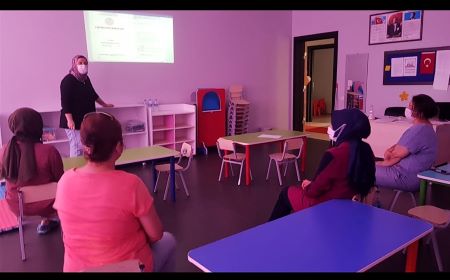 AFİŞLER: 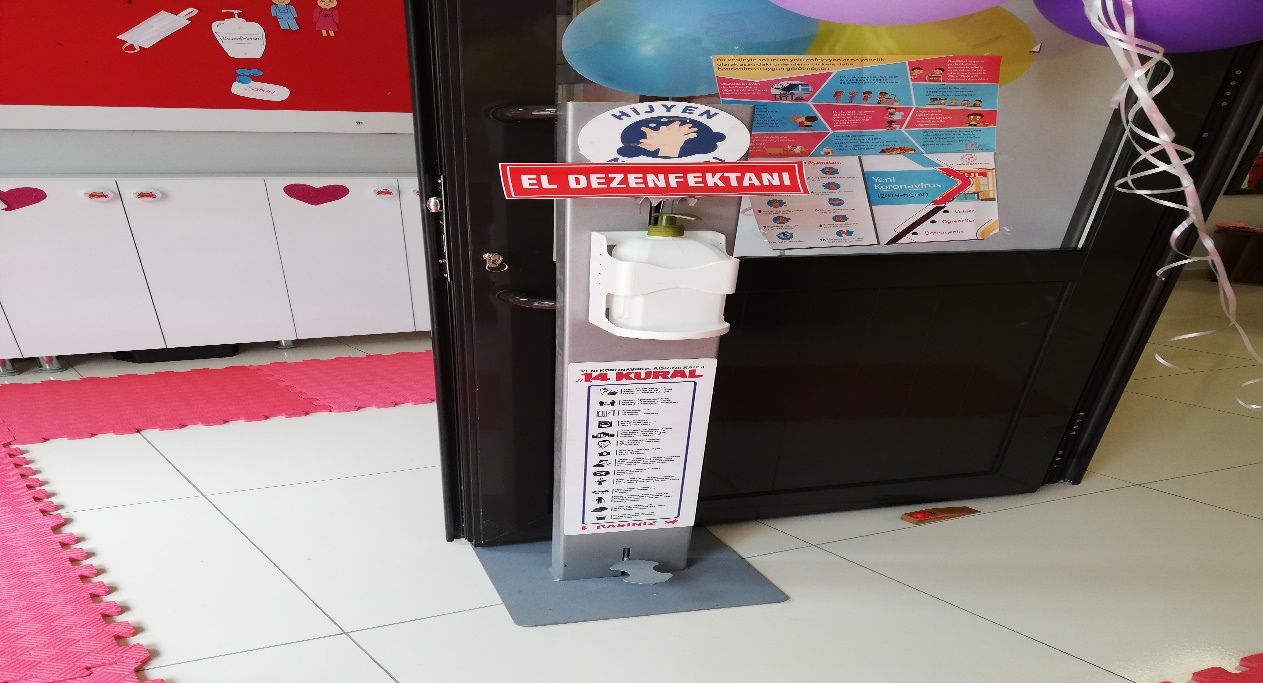 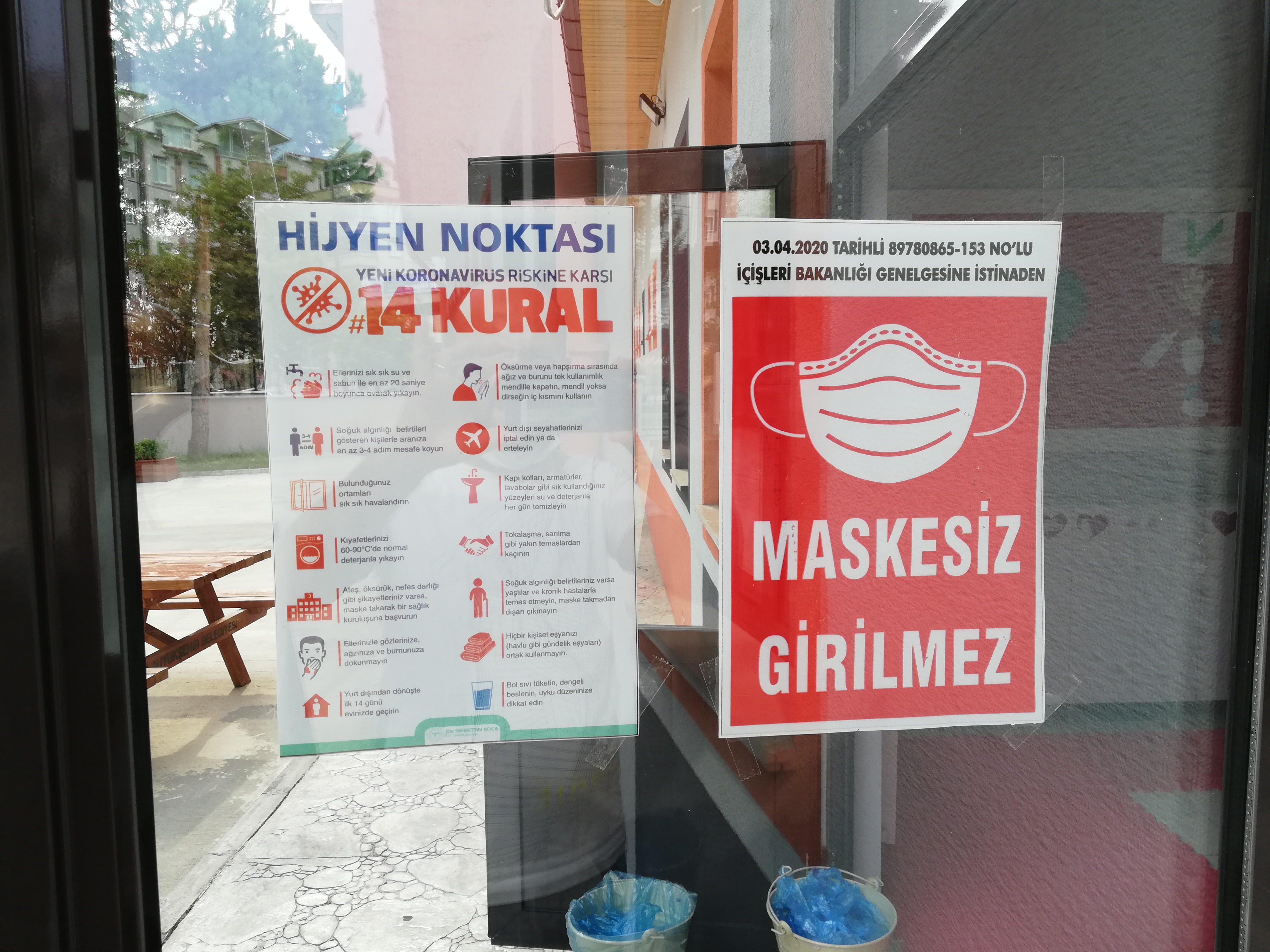 ADI-SOYADIGÖREVİGÖREVİTELEFONMeral KAYA         Müdür Yardımcısı         Müdür Yardımcısı0543 260 11 80Deniz ACARTÜRKOkulöncesi Öğretmeni Okulöncesi Öğretmeni 0506 653 82 08         Sinem TOKATOkulöncesi ÖğretmeniOkulöncesi Öğretmeni0542 353 44 52Arzu AKSU KIRArzu AKSU KIROkulöncesi Öğretmeni0538 981 00 52EĞİTİM HİZMETLERİİşyeri Sağlık ve Güvenlik Birimi Okul Sağlığı HizmetleriOkul MüdürüCOVİD 19 PANDEMİ İZLEME VE DEĞERLENDİRME HİZMETLERİEğitim/Öğretim HizmetleriKURUM ADITELEFONORDU  İL SAĞLIK MÜDÜRLÜĞÜ0452 666 25 01YENİ MAHALLE  AİLE TOPLUM SAĞLIĞI MERKEZİ0 452 212 21 08SIRA NOSIRA NOTC KİMLİK NOADI-SOYADIGÖREVİGÖREVİTELEFONU1151556556244EVREN MAKAROkul MüdürüOkul Müdürü0505 768 27892226068572174MERAL KAYAMüdür YardımcısıMüdür Yardımcısı0543 260 11 803359617405142DENİZ ACARTÜRKOkulöncesi ÖğretmeniOkulöncesi Öğretmeni0506 653 82 084439205357510SİNEM TOKATOkulöncesi ÖğretmeniOkulöncesi Öğretmeni0542 353 44 5255987528943059875289430ARZU AKSU KIROkulöncesi Öğretmeni0538 981 00 520538 981 00 52Yaş GrubuSınıfıÖğrenci Sayısı5 Yaş Grubu5/A 155/B135/C165/D145/E13COVİD-19 ÖNCESİ YAPILMASI GEREKEN FAALİYETLERCOVİD-19 ÖNCESİ YAPILMASI GEREKEN FAALİYETLER1.Kurum faaliyet planını yapacak koordinatör ekibin belirlenmesi Koordinatör komisyonun/ekibin belirlenmesi2. Kurumumuzdaki çalışan ve sayısının belirlenmesi ve iletişimin sağlanması Kurum içi Müdürlüğümüzün teşkilat şemasının listelenmesi ve koordineli bir şekilde çalışılabilmesi için iletişim numaralarının alınması3. Kurum dışı iletişimin sağlanması İlçe Sağlık Müdürlüğü Bulaşıcı ve Bulaşıcı olmayan Hastalıklar birimi iletişim numaralarının alınması.4. Öncelikli sağlık hizmeti alacak personelin belirlenmesi•Kurumumuzda çalışan personelin hastalıktan korunması için risk gruplarının belirlenmesi5. Sık el yıkama alışkanlığı kazandırmak ve damlacık yoluyla yayılımını engellemek Potansiyel hastalığın bulaşmasını engellemek için aşağıdaki hijyen kuralları konusunda bilgi düzeyini artırıcı eğitim faaliyetleri yapılmalıdır.  Öksürürken, hapşırırken ve burnunu temizlerken tek kullanımlık mendiller ile ağzı ve burnu kapatmak ya da kol içine hapşırıp öksürmenin önemini öğretmek.  Kullanılmış mendilleri en yakın çöp kutusuna atmak.  Öksürdükten, hapşırdıktan, mendil kullandıktan sonra, solunum salgılarıyla ve kirli yüzeylerle (solunum salgılarıyla kontamine olmuş yüzeyler) temas ettikten sonra elleri yıkamak.  Elleri yıkamadan göz ve burun mukozasına temastan kaçınmak.  Doğru el yıkama tekniğini ve enfeksiyon kontrol önlemlerini anlatan posterler, afişler vb. dikkat çekmek için kurumda görünür yerlere asılmalıdır.  Hastalık yayılımını azaltmak amacıyla semptomlar kaybolana kadar hasta kişilerin kalabalık ortamlara girmemesi sağlanmalı ve evde istirahat etmesi teşvik edilmelidir.6. Pandemi Faaliyet Planının Kurumsallaşması Güncellenebilir şekilde pandemi faaliyet planının hazırlanması ve plan hakkında bilgilendirme çalışmaları yapılması7. Eğitim Organizasyonu Kurum içinde sağlık hizmetleri sorumlusunun güncel eğitim materyalleri verileri ile eğitim vermesi8. İşyerinin, araç-gereç temizliğinin ve kişisel hijyen konusunda eğitim planlanması  İşyerinde temizlik işinde çalışan personelin hijyen eğitimi almamışlarsa almalarının sağlanmasıCOVİD-19 SIRASINDA YAPILMASI GEREKENLER FAALİYETLERCOVİD-19 SIRASINDA YAPILMASI GEREKENLER FAALİYETLER1. Pandeminin okulumuz üzerinde olabilecek etkisinin en aza indirilebilmesi için pandeminin yayılım hızını izlemek  Sağlık Bakanlığı web sayfasının takip edilmesi.  Çalışan personelin bilgilendirme toplantılarına katılımının sağlanması.  Okulumuzda devamsızlık yapan öğrencilerin takibinin yapılması, bildirimlerinin İş Sağlığı ve Güvenliği birimine bildirilmesi.2. İşe devamlılığın sağlanabilmesi amacıyla çalışanların hastalıktan korunma stratejilerini uygulamaya koymak Bulaşmanın önlenmesi için hasta kişilerin izin alarak evde istirahat etmesi sağlanmalı.  Çalışanların çalışma saatleri içinde çok yakın mesafede bulunmaması ve gerektiğinde cerrahi maske kullanmaya teşvik edilmesi  Yapılacak toplantıların kısa tutulması ve mümkün olduğunca az katılımcı ile yapılması  Kişiler arası temasın azaltılması ve öksürme,hapşırma konusunda çalışanların bilgilendirilmesi.  Enfeksiyondan korunma ve kontrolde kullanılacak malzemelerin dağıtılması ve ulaşılabilir olması.3. Çalışanların ve öğrencilerin sağlığının korunması için özellikle risk grubundan olanların, hastalık riski açısından değerlendirilmesi Risk grubunda bulunan ya da aile fertlerinden birinde risk bulunan bireylerin tespit edilmesi  Risk grubunda olan kişilerin korunma önlemlerinin(cerrahi maske kullanması vb.) alınması.  Risk grubunda olanlar başta olmak üzere tüm çalışanların günlük hastalık izinleri takibinin yapılması.  Hastalık belirtileri gösteren kişilerin derhal sağlık kuruluşuna yönlendirilmesi 4. Okulun araç-gereç temizliğini sağlamak  Bulaş riski taşıyan alan (yemekhane, lavabolar) ve eşyalar(telefon, bilgisayar,masa, kapı kolları) temizlik personelleri tarafından Sağlık Bakanlığının hazırladığı yönerge ve talimatlara uyularak en az günde bir kez sabun, deterjan yada %0.5 lik çamaşır suyuyla temizlenmesi ve kontrol edilmesi.5. Çalışanların çalışma verimini korumak ve ruhsal sorunlarını en aza indirebilmek için destek sağlamak  Çalışanların psikososyal durumları takip edilmesi  Bu konunun ilgili üst makamlara bildirilmesiCOVİD-19 SONRASI YAPILACAK FAALİYETLERCOVİD-19 SONRASI YAPILACAK FAALİYETLER1. Covid Eylem Planının Raporlanması ve Revizyonu  Çalışanlardan geri bildirim alınarak fiziksel, ekonomik ve sosyal kayıpların saptanması, listelenmesi, öneriler geliştirilerek raporlanmasıSIRA NOACİL DURUM KONUSUTELEFON1AMBULANS1122ALO SABİM1843İLÇE MİLLİ EĞİTİM MÜDÜRLÜĞÜ0(452) 210 11 244YENİ MAHALLE AİLE SAĞLIK MERKEZİ0 452 212 21 085İL SAĞLIK MÜDÜRLÜĞÜ 0452 666 25 01 COVİD 19 PANDEMİSİ ACİL DURUM EKİP KOORDİNATÖRLERİ COVİD 19 PANDEMİSİ ACİL DURUM EKİP KOORDİNATÖRLERİ COVİD 19 PANDEMİSİ ACİL DURUM EKİP KOORDİNATÖRLERİ COVİD 19 PANDEMİSİ ACİL DURUM EKİP KOORDİNATÖRLERİ COVİD 19 PANDEMİSİ ACİL DURUM EKİP KOORDİNATÖRLERİ SIRA NOADI SOYADIUNVANIUNVANITELEFON NO1MERAL KAYAMüdür Yardımcısı(Ekip Koordinatörü)Müdür Yardımcısı(Ekip Koordinatörü)0543 260 11 802DENİZ ACARTÜRKOkulöncesi Öğretmeni(Ekip Koordinatörü Yardımcısı )Okulöncesi Öğretmeni(Ekip Koordinatörü Yardımcısı )0506 653 82 083SİNEM TOKATOkulöncesi Öğretmeni(Ekip Üyesi)Okulöncesi Öğretmeni(Ekip Üyesi)0542 353 44 52       4Arzu AKSU KIROkulöncesi Öğretmeni(Ekip Üyesi)Okulöncesi Öğretmeni(Ekip Üyesi)0538 981 00 52PANDEMİ PLANLAMA EKİBİ EKİP ÜYELERİPANDEMİ PLANLAMA EKİBİ EKİP ÜYELERİPANDEMİ PLANLAMA EKİBİ EKİP ÜYELERİPANDEMİ PLANLAMA EKİBİ EKİP ÜYELERİPANDEMİ PLANLAMA EKİBİ EKİP ÜYELERİSIRA NOADI SOYADIUNVANIUNVANITELEFON NO1MERAL KAYAMüdür Yardımcısı(Ekip Koordinatörü)Müdür Yardımcısı(Ekip Koordinatörü)0543 260 11 802DENİZ ACARTÜRKOkulöncesi Öğretmeni(Ekip Koordinatörü Yardımcısı )Okulöncesi Öğretmeni(Ekip Koordinatörü Yardımcısı )0506 653 82 083SİNEM TOKATOkulöncesi Öğretmeni(Ekip Üyesi)Okulöncesi Öğretmeni(Ekip Üyesi)0542 353 44 524Arzu AKSU KIRArzu AKSU KIROkulöncesi Öğretmeni(Ekip Üyesi)0538 981 00 52TEK KULLANIMLIK MASKE, ELDİVEN GİBİ KİŞİSEL HİJYEN MALZEME ATIKLARININ YÖNETİMİNDE COVİD-19 TEDBİRLERİ VE TALİMATLARIDoküman NoTLM 001TEK KULLANIMLIK MASKE, ELDİVEN GİBİ KİŞİSEL HİJYEN MALZEME ATIKLARININ YÖNETİMİNDE COVİD-19 TEDBİRLERİ VE TALİMATLARIYayım Tarihi19/08/2020TEK KULLANIMLIK MASKE, ELDİVEN GİBİ KİŞİSEL HİJYEN MALZEME ATIKLARININ YÖNETİMİNDE COVİD-19 TEDBİRLERİ VE TALİMATLARIRevizyon No00TEK KULLANIMLIK MASKE, ELDİVEN GİBİ KİŞİSEL HİJYEN MALZEME ATIKLARININ YÖNETİMİNDE COVİD-19 TEDBİRLERİ VE TALİMATLARIRevizyon Tarihi.... / .... / 20…TEK KULLANIMLIK MASKE, ELDİVEN GİBİ KİŞİSEL HİJYEN MALZEME ATIKLARININ YÖNETİMİNDE COVİD-19 TEDBİRLERİ VE TALİMATLARISayfa No1/1ELHİJYENİ VE EL YIKAMA TALİMATNAMESİDoküman NoTLM 002ELHİJYENİ VE EL YIKAMA TALİMATNAMESİYayım Tarihi19/08/2020ELHİJYENİ VE EL YIKAMA TALİMATNAMESİRevizyon No00ELHİJYENİ VE EL YIKAMA TALİMATNAMESİRevizyon Tarihi.... / .... / 20…ELHİJYENİ VE EL YIKAMA TALİMATNAMESİSayfa No1/1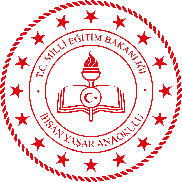 KKD KULLANIM TALİMATIDoküman NoTLM 003KKD KULLANIM TALİMATIYayım Tarihi19/08/2020KKD KULLANIM TALİMATIRevizyon No00KKD KULLANIM TALİMATIRevizyon Tarihi.... / .... / 20…KKD KULLANIM TALİMATISayfa No1/1DERSLİK VE İDARİ ODALARIN KULLANIM TALİMATLARIDoküman NoTLM 004DERSLİK VE İDARİ ODALARIN KULLANIM TALİMATLARIYayım Tarihi19/08/2020DERSLİK VE İDARİ ODALARIN KULLANIM TALİMATLARIRevizyon No00DERSLİK VE İDARİ ODALARIN KULLANIM TALİMATLARIRevizyon Tarihi.... / .... / 20…DERSLİK VE İDARİ ODALARIN KULLANIM TALİMATLARISayfa No1/1ZİYARETÇİ ve TEDARİKÇİ TALİMATIDoküman NoTLM 005ZİYARETÇİ ve TEDARİKÇİ TALİMATIYayım Tarihi19/08/2020ZİYARETÇİ ve TEDARİKÇİ TALİMATIRevizyon No00ZİYARETÇİ ve TEDARİKÇİ TALİMATIRevizyon Tarihi.... / .... / 20…ZİYARETÇİ ve TEDARİKÇİ TALİMATISayfa No1/1GENEL TALİMATNAMEDoküman NoTLM 006GENEL TALİMATNAMEYayım Tarihi19/08/2020GENEL TALİMATNAMERevizyon No00GENEL TALİMATNAMERevizyon Tarihi.... / .... / 20…GENEL TALİMATNAMESayfa No1/1TEMİZLİK PERSONELİ TEMİZLİK VE DEZENFEKTE YAPMA TALİMATIDoküman NoTLM 007TEMİZLİK PERSONELİ TEMİZLİK VE DEZENFEKTE YAPMA TALİMATIYayım Tarihi19/08/2020TEMİZLİK PERSONELİ TEMİZLİK VE DEZENFEKTE YAPMA TALİMATIRevizyon No00TEMİZLİK PERSONELİ TEMİZLİK VE DEZENFEKTE YAPMA TALİMATIRevizyon Tarihi.... / .... / 20…TEMİZLİK PERSONELİ TEMİZLİK VE DEZENFEKTE YAPMA TALİMATISayfa No1/1TEMİZLİK PERSONELİ TEMİZLİK VE DEZENFEKTE YAPMA TALİMATIDoküman NoTLM 007TEMİZLİK PERSONELİ TEMİZLİK VE DEZENFEKTE YAPMA TALİMATIYayım Tarihi19/08/2020TEMİZLİK PERSONELİ TEMİZLİK VE DEZENFEKTE YAPMA TALİMATIRevizyon No00TEMİZLİK PERSONELİ TEMİZLİK VE DEZENFEKTE YAPMA TALİMATIRevizyon Tarihi.... / .... / 20…TEMİZLİK PERSONELİ TEMİZLİK VE DEZENFEKTE YAPMA TALİMATISayfa No2/1TUVALET VE LAVABO KULLANMA TALİMATIDoküman NoTLM  008TUVALET VE LAVABO KULLANMA TALİMATIYayım Tarihi19/08/2020TUVALET VE LAVABO KULLANMA TALİMATIRevizyon No00TUVALET VE LAVABO KULLANMA TALİMATIRevizyon Tarihi.... / .... / 20…TUVALET VE LAVABO KULLANMA TALİMATISayfa No1/1OYUN ALANLARI KULLANMA TALİMATIDoküman NoTLM 009OYUN ALANLARI KULLANMA TALİMATIYayım Tarihi19/08/2020OYUN ALANLARI KULLANMA TALİMATIRevizyon No00OYUN ALANLARI KULLANMA TALİMATIRevizyon Tarihi.... / .... / 20…OYUN ALANLARI KULLANMA TALİMATISayfa No1/1   YEMEKHANE TALİMATIDoküman NoTLM  010   YEMEKHANE TALİMATIYayım Tarihi19/08/2020   YEMEKHANE TALİMATIRevizyon No00   YEMEKHANE TALİMATIRevizyon Tarihi.... / .... / 20…   YEMEKHANE TALİMATISayfa No1/1YAZICI VE FOTOKOPİ MAKİNASI KULLANMA TALİMATNAMESİDoküman NoYAZICI VE FOTOKOPİ MAKİNASI KULLANMA TALİMATNAMESİYayım TarihiYAZICI VE FOTOKOPİ MAKİNASI KULLANMA TALİMATNAMESİRevizyon No00YAZICI VE FOTOKOPİ MAKİNASI KULLANMA TALİMATNAMESİRevizyon Tarihi.... / .... / 20…YAZICI VE FOTOKOPİ MAKİNASI KULLANMA TALİMATNAMESİSayfa No1/1   SU DEPOSU TEMİZLİK VE DEZENFEKSİYONU TALİMATIDoküman NoTLM  021   SU DEPOSU TEMİZLİK VE DEZENFEKSİYONU TALİMATIYayım Tarihi19/08/2020   SU DEPOSU TEMİZLİK VE DEZENFEKSİYONU TALİMATIRevizyon No00   SU DEPOSU TEMİZLİK VE DEZENFEKSİYONU TALİMATIRevizyon Tarihi.... / .... / 20…   SU DEPOSU TEMİZLİK VE DEZENFEKSİYONU TALİMATISayfa No1/1EĞİTİM PLANIDoküman No PL 004EĞİTİM PLANIYayım Tarihi 19/08/2020EĞİTİM PLANIRevizyon No00EĞİTİM PLANIRevizyon Tarihi.... / .... / 2019EĞİTİM PLANISayfa No1/1EĞİTİM KURUMLARINDA HİJYEN ŞARTLARININ GELİŞTİRİLMESİ VE ENFEKSİYON ÖNLEME KONTROL EĞİTİM PLANIEĞİTİM KURUMLARINDA HİJYEN ŞARTLARININ GELİŞTİRİLMESİ VE ENFEKSİYON ÖNLEME KONTROL EĞİTİM PLANIEĞİTİM KURUMLARINDA HİJYEN ŞARTLARININ GELİŞTİRİLMESİ VE ENFEKSİYON ÖNLEME KONTROL EĞİTİM PLANIEĞİTİM KURUMLARINDA HİJYEN ŞARTLARININ GELİŞTİRİLMESİ VE ENFEKSİYON ÖNLEME KONTROL EĞİTİM PLANIEĞİTİMİ VEREN(Adı Soyadı)EĞİTİM KONUSUTARİH / SÜREKATILIMCIMERAL KAYAStandart Enfeksiyon Kontrol Önlemleri (SEKÖ)15/ 09/ 202020 Dakika1. Öğretmen,2. Temizlik Pers.MERAL KAYAStandart Enfeksiyon Kontrol Önlemleri (SEKÖ)21/ 09/ 202020 Dakika1. Öğrenci,MERAL KAYAStandart Enfeksiyon Kontrol Önlemleri (SEKÖ)21/ 09/ 202020 Dakika1. Öğrenci,MERAL KAYABulaş Bazlı Önlemler (BBÖ)15/ 09/ 202020 Dakika1. Öğretmen,2. Temizlik Pers.MERAL KAYABulaş Bazlı Önlemler (BBÖ)21/ 09/ 202020 Dakika1. Öğrenci,MERAL KAYABulaş Bazlı Önlemler (BBÖ)21/ 09/ 202020 Dakika1. Öğrenci,MERAL KAYASalgın hastalıkların yayılımı hakkında15/ 09/ 202020 Dakika1. Öğretmen,2. Temizlik Pers.MERAL KAYASalgın hastalıkların yayılımı hakkında15/ 09/ 202020 Dakika1. Öğrenci,Salgın hastalıkların yayılımı hakkında15/ 09/ 202020 Dakika1. Öğrenci,MERAL KAYAKişisel Hijyen15/ 09/ 202020 Dakika1. Öğretmen,2. Temizlik Pers.MERAL KAYAKişisel Hijyen21/ 09/ 202020 Dakika1. Öğrenci,MERAL KAYAKişisel Hijyen21/ 09/ 202020 Dakika1. Öğrenci,MERAL KAYAEl Hijyeni15/ 09/ 202020 Dakika1. Öğretmen,2. Temizlik Pers.MERAL KAYAEl Hijyeni21/ 09/ 202020 Dakika1. Öğrenci,MERAL KAYAEl Hijyeni21/ 09/ 202020 Dakika1. Öğrenci,MERAL KAYAKKD’ nin kullanılması;15/ 09/ 202020 Dakika1. Öğretmen,2. Temizlik Pers.MERAL KAYAKKD’ nin kullanılması;21/ 09/ 202020 Dakika1. Öğrenci,MERAL KAYAKKD’ nin kullanılması;21/ 09/ 202020 Dakika1. Öğrenci,MERAL KAYATemizlik yapılmadan önce, yapılırken ve yapıldıktan sonra dikkat edilmesi gerekenler21/ 09/ 202020 Dakika1. Temizlik Pers.MERAL KAYAKuruluşta kullanılan temizlik kimyasallarının tehlikelerini, atıkların toplanması ve imhası21/ 09/ 202020 Dakika1. Temizlik Pers.EĞİTİM PLANIDoküman No PL 004EĞİTİM PLANIYayım Tarihi 19/08/2020EĞİTİM PLANIRevizyon No00EĞİTİM PLANIRevizyon Tarihi.... / .... / 2019EĞİTİM PLANISayfa No1/1